SREDNJA ŠKOLA BEDEKOVČINABEDEKOVČINA - GAJEVA 1tel. 049/ 213-514, 213-994fax 049/213-585IZVJEŠĆEO ODGOJNO OBRAZOVNOM RADU I USPJEHU ŠKOLEZA ŠKOLSKU GODINU 2012./2013.Bedekovčina, rujan 2013.Temeljem članka 143. Statuta Srednje škole Bedekovčina, Školski odbor je na svojoj sjednici dana    ____. 9. 2013. prihvatio slijedeće Izvješće o radu i uspjehu za školsku godinu 2012./13.I   	ŠKOLAUVJETI RADAObilježja školskog prostora	Srednja škola Bedekovčina gospodari s cca  zemljišta i  zatvorenog prostora u nekoliko objekata. Škola ima u zakupu  zatvorenog školskog prostora. Od ukupnog prostora na samu školu otpada  neto zatvorenog prostora za teoretsku nastavu i radioničkog prostora.STRUKTURA i VELIČINA ŠKOLSKOG PROSTORA	Škola ima dobro opremljen laboratorij za ispitivanje građevnih materijala, strojarski praktikum,  trenažni praktikum za rukovatelje dizalica. Od opreme škola ima trenažere i građevinske strojeve za obuku rukovatelja i mehaničara za građevinsku mehanizaciju, te radionice za zidare, tesare, klesare, montere suhe gradnje, keramičare-oblagače, soboslikare-ličioce, pismoslikare, plinoinstalatere, instalatere grijanja i klimatizacije s neophodnim alatom. U prostoru za praktičnu nastavu u zanimanju klesar proširena je radionica i napravljen vanjski prostor za strojnu obradu kamena. Za proizvođače keramike škola ima opremu za oblikovanje, sušenje, pečenje i glaziranje keramike. Program medicinskih sestara ima opremljena tri kabineta za vježbe iz zdravstvene njege, a fizioterapeutski tehničari dva kabineta za realizaciju svojih vježbi. Program poljoprivrednih tehničara ima kabinet i osnovne alate i strojeve za praktičnu nastavu, a od pretprošle školske godine sredstvima EU kroz IPA projekt Implementacija novih kurikuluma, i laboratorij za ispitivanje tla. Prošle školske godine pedološki laboratorij je počeo raditi analize tla za vanjske korisnike. U poljoprivrednom učilištu opremljen je i kabinet za praktičnu nastavu cvjećara (aranžiranje), a pored plastenika je pripremljeno zemljište za izvođenje praktične nastave vrtlara i cvjećara. Materijalni uvjeti	U protekloj školskoj godini težište materijalnih i financijskih ulaganja bilo je na nužnom održavanju objekata i opreme škole. Izvršena je rekonstrukcija kotlovnice u zgradi škole.  Projekt rekonstrukcije, dogradnje i nadogradnje postojeće školske zgrade dopunjen je i prijavljen za sredstva iz Europskog fonda za regionalni razvoj. Također, projekt Poligon za nastavu poljoprivrednih zanimanja prijavljen za sredstva iz Europskog fonda za regionalni razvoj 2014-2020., prihvaćen je i stavljen na indikativnu listu projekata.Nabavljena je kompletna oprema u iznosu od 180.000,00 kn za preradu voća i vinove loze. Dio sredstava u iznosu od 100.000,00 kn dobiven je na natječaju KZŽ.2. KADROVSKI UVJETINastavnici    	U protekloj školskoj godini u nastavnom procesu sudjelovalo je 90 nastavnika: profesora, stručnih učitelja i suradnika u praktičnoj nastavi u školi. Od tog broja njih 7 su bili vanjski suradnici uglavnom za program zdravstva.	Gotovo sva nastava je bila stručno zastupljena osim djelomično engleskog i njemačkog jezika. 	Organizacijsko - razvojnu službu činili su ravnatelj, pedagog, voditelj smjene – satničar, knjižničar i voditelj praktične nastave.	Osim nastavnog osoblja školu su opsluživali tajnik i voditelj računovodstva, te jedan administrator, jedan domar, tri domara- ložača i devet čistačica.UČENICIOpći podaci o učenicima i razredima	Ukupan broj upisanih učenika na početku školske godine iznosio je 769 učenika, a na kraju školske godine 758 učenika. Tijekom školske godine došlo je do manjeg osipanja učenika. Ispisalo se ukupno 11 učenika. U prvim razredima se ispisalo 10 učenika, od toga 8 učenika u četverogodišnjim programima i 2 učenika u trogodišnjim programima. U drugom razredu ispisao se 1 učenik u četverogodišnjem programu. U trećim i četvrtim razredima nije bilo ispisanih učenika. 	Od ukupno 769 učenika 298 učenika pohađalo je trogodišnje programe, a 471 učenika četverogodišnje programe. 	Ukupno je ostvareno 32 razrednih odjela od toga 13 razreda trogodišnjih programa i 19 razreda četverogodišnjih programa. BROJ UČENIKA NA KRAJU ŠKOLSKE GODINE2012./2013.Kvantitativna analiza uspjeha učenika 	Nakon završetka nastavne godine za učenike koji su upućeni na popravne ispite organizirane su konzultacije s predmetnim nastavnicima od 21. 6. do 28. 6.2013. Prvi popravni rok organiziran je od 2. 7. do 10. 7. 20113., a od 21.8. do 27.8.2013. organiziran je drugi popravni rok. Uspjeh učenika na kraju nastavne godineNakon svih popravnih rokova na kraju školske godine postignut je slijedeći uspjeh:Uspjeh učenika na kraju školske godine po godinama obrazovanjaSrednja ocjena općeg uspjeha učenika škole je 3,579 koja je u odnosu na prošlu godinu manja za 0,121.Srednja ocjena općeg uspjeha po godinama obrazovanja: Uspjeh razreda u trogodišnjim programima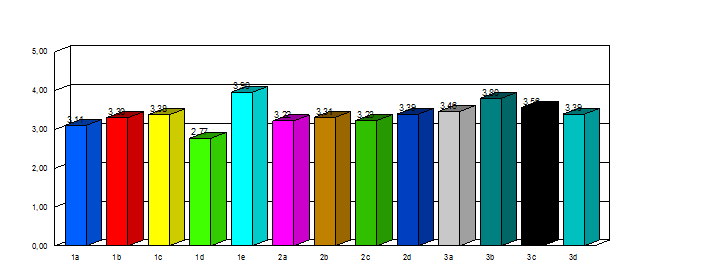 Uspjeh razreda u četverogodišnjim programima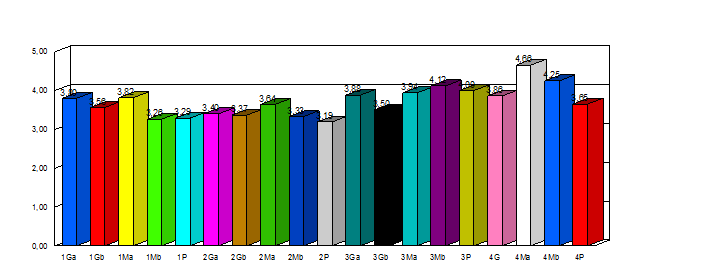 Usporedba trogodišnjih i četverogodišnjih programa  po uspjehu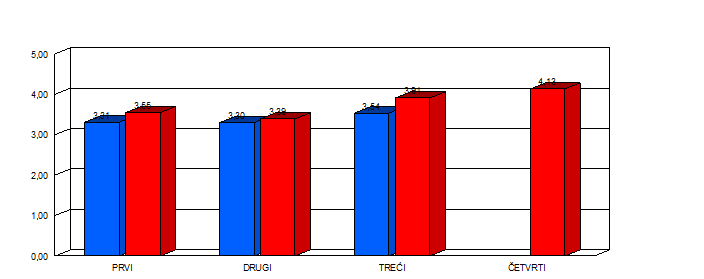 Izostanci i pedagoške mjereIzostanciPedagoške mjereUkupno gledajući najviše odgojnih mjera u školi izrečeno je učenicima 3. razreda (ukupno 41), a najmanje učenicima 4. razreda. Razlozi pedagoških mjera su najvećim dijelom razni oblici kršenja kućnog reda i neopravdani sati. Učenici 3. i 4. razreda su dobili najviše pohvala (ukupno 34).Od odgojnih mjera najviše je izrečenih opomena. Završni ispiti	U ljetnom roku završni ispiti organizirani su u periodu od 20.5. do 18.6. 2013. Od ukupno 210 učenika završnih razreda, 190 učenika je steklo pravo pristupiti završnom ispitu u ljetnom roku i svi su položili završni ispit u ljetnom roku. 	Završni ispiti u jesenskom roku održali su se od 21. 8. do 26. 8. 2013. Jedanaest učenika steklo je pravo pristupiti završnom ispitu i svi su i položili završni ispit. Na kraju školske godine devet učenika upućuje se na polaganje završnog ispita u zimskom ispitnom roku.Pregled broja učenika koji su položili završni ispitSudjelovanje na natjecanjima, smotramaNa školskim natjecanjima iz općeobrazovnih predmeta sudjelovalo je 86 učenika, a iz struke 79 učenika. Na županijska natjecanja ili smotre otišlo je 13 učenika.  Na državnoj razini natjecalo se 17 učenika.                               Sudjelovanje na državnom natjecanju: medicinsko učilište: Medicinske sestre – medicinski tehničari – Maja Vukić, 4.Ma – osvojeno 4. mjesto,  mentorica  Tea IvančićFizioterapeutski tehničari – Petra Vitez, 3.Mb – osvojeno 7. mjesto, mentor  Danijel Tomašić građevinsko učilište:Tesar – 2. mjesto, učenik 3. a2 razreda – Darko Masnec                                                                          mentor – Ivan Ded, stručni učiteljZidar – 1. mjesto, učenik 3. a1 razreda – Krunoslav Ptičar                                        mentor – Vladimir Vidiček, stručni učiteljKeramičar - oblagač – 8. mjesto, učenik 3. c2 razreda – Dragec Grden                                                                mentor – Stjepan Sinković, stručni učiteljSoboslikar - ličilac – 4. mjesto, učenik 3. d2 razreda – Filip Ivanjko                                                      mentor – Franjo Ščapec, stručni učitelj  Rukovatelj samodnim građevinskim strojevima – 3. mjesto,                                                učenik 3.b razreda – Matija Brzaj                                                mentor – Ivan Herceg, stručni učitelj  Građevinski tehničar – predmet „Nosive konstrukcije - Građevna mehanika“                                      - 1. mjesto, učenica 4. G2  razreda – Ivana Čajko                                                        mentorica – Nada Čajko, dipl. ing. građ.Arhitektonski tehničar – predmet „Arhitektonske konstrukcije“                                         - 11. mjesto, učenik 4. G1 razreda – Stjepan Grabušić                                                             mentorica – Anamarija Aleksić Matijević, dipl.ing.arhArhitektonski tehničar – predmet „Crtanje“                                        - 8. mjesto, učenik 3. Ga  razreda – Dario Grabušić                                                            mentor – Alen Matijašević, akademski slikar„ IGRAČ 2012“ – natjecanje najboljih maturalnih radova u području dizajna u graditeljstvu i maturalnih radova u području graditeljstva za četverogodišnje obrazovne programe u graditeljstvu:  Stjepan Grabušić je svojim projektom „Obiteljska kuća Grabušić“ osvojio treće mjesto, a radovi Marija Jurine i Tonija Novaka posebno su pohvaljeni.Mentorica je bila Sanja Markuš, dipl. ing.arh.  poljoprivredno učilište: Poljoprivredni tehničari opći – Lucija Petrač, 4.P – osvojeno 4. mjesto,  mentorica  Silvica Galić Četrnaest učenika Poljoprivrednog učilišta sudjelovalo na državnom natjecanju u oranjuUčenička zadruga „Zvirek“ sudjelovala na  25.smotri učeničkih zadruga Republike Hrvatske u Zagrebu gdje joj je dodijeljeno priznanje za keramički proizvod ''Zagorac i zagorka u položaju tanca'', kao NAJ PROIZVOD smotre Sudjelovanje članova grupe Abeceda demokracije na državnoj smotri projekata građanskog odgoja Josipa Zgorelec, Karla Glogoški, Benjamin Mikulec, Marina Kobešćak, 1.MaSPORTŽUPANIJSKA  NATJECANJA SREDNJE ŠKOLE BEDEKOVČINE   2012/2013ODBOJKA  ( mladići ) -   2. mjesto na županijskom natjecanjuUčenici : Bruno Lukić, 4. Mb                Nikola Štok, 4. Mb                Blaž Tuđa, 2. Ga                Matija Bedić, 2. Ga	            Dario Grabušić, 3. Ga                Martin Bajs, 3. Gb                Andrija Frančina, 3. c                Alojzije Škrlec, 3. Ga                Mateo Pisk, 3. Gb                Marko Repovečki, 3. a                Saša Habazin, 3. c                Marko Šlogar, 3. a                Tomislav Tuđa, 3. GbVoditelj: Tuđa TatjanaODBOJKA ( djevojke )    -    sudjelovale na županijskom natjecanju     -     Učenice :  Ivana Drvar, 3. Mb                              Inga Redžić, 3. Mb                              Marija Herceg, 3. Ma                              Ines Dumbović, 3. Ma                              Lana Janeš, 3. Mb                              Dijana Gašpar, 3. Ma                              Andrea Zgorelec, 3. Ma                              Antonia Rajf, 2. P                              Antonija Brzaj, 1. P                              Lucija Sever, 1. P                              Marija Srebak, 1. Mb   Voditelj : Tuđa TatjanaRUKOMET ( mladići )-sudjelovali na županijskom natjecanju-učenici : Nikola Hercigonja, 3. D                 Karlo Budinski, 4. G                 Andrej Desić, 4. Mb                 Bruno Lukić, 4. Mb                 Luka Ivanković, 3. Ma                 Alen Čiček, 3. Ma                 Ivan Hajdek, 4. G                 Igor Poslek, 4. P                 Matija Beble, 3. d                 Patrik Ruk, 2. d                 Dominik Pelko, 3. b                 Josip Meštrović, 3. d                 Darko Ptičar, 2. Gb                 Krunoslav Kunštek, 1. Gb                 Stjepan Drempetić, 1. GbVoditelj : Špiljak Hrvoje NOGOMET ( mladići )- 2. mjesto na županijskom natjecanju -učenici : Marko Jurina, 4. G                 Marko Šlogar, 3. a                 Matija Mesiček, 4. G                 Renato Kukina-Šćapec, 4.P                 Alojzije Škrlec, 3. Ga                 Martin Bajs, 3. Gb                 Antonio Franc, 3. Gb                 Tomislav Tuđa, 3. Gb                 Renato Černjević, 3. Gb                 Marko Repovečki, 3. a                 Bruno Lukić, 4. Mb                Nikola Štok, 4. Mb                Mario Šumiga, 2. Gb                Roberto Petaj, 2. aVoditelj: Roman BalenCROSS ( djevojke)- sudjelovale na županijskom natjecanju -učenice : Ivana Drvar, 3. Mb                   Inga Redžić, 2. Mb                   Andrea Zgorelec, 2. Ma                   Mihaela Žukina, 1.e Voditelj: Koraljka Mia Milić3.6. Izvannastavne aktivnostiRealiziran je rad u 3 izvannastavne aktivnosti i to:ODGOJNO - OBRAZOVNI RAD4.1.  Nastava Nastava je bila organizirana kao i do sada u dva turnusa koja se nisu međusobno izmjenjivala, zbog vanjskih suradnika kojima je jedino moguć popodnevni rad u školi. Redovna, dopunska, dodatna, izborna nastava odvijala se u redovitoj satnici. 	Nastavni programi su sadržajno u cijelosti realizirani. REALIZACIJA DODATNE NASTAVE U ŠK. GOD. 2012./13.Na traženje učenika završnih razreda četverogodišnjih zanimanja organizirana je dodatna nastava – pripreme za maturu uz fizike, kemije i psihologije. Obzirom da je učenici nakon nekoliko održanih sati nisu pohađali, dodatna nastava iz tih predmeta više nije održavana.Izvješća o izvođenju i realizaciji dodatne nastave u školskoj godini 2012./2013.LiteratiU radu literarne skupine sudjelovalo je 13 učenika, a održano je 17 sati. Na Danima  K. Š. Đalskoga sudjelovali su:1.  Tea Zrinić s radom  „ Dan koji je najbolje zaboraviti“ 2.  Filip Haramina (2.Ga) s radom „Mesarija“ Na manifestaciji Lidrano 2013. sudjelovale su1. Laura Šoban (1.Mb) s radom „Život“2. Jelena Mikulec (1.Mb) s radom „Plavi anđeo“.Voditeljica: Marta Žiger, prof.„Kaj v našem živlenju“Tijekom školske godine 2012./ 2013. dodatnu nastavu „Kaj v našem živlenju“ pohađalo je 12 učenika, a održano je 16 sati.Učenici su realizirali plan i program za školsku godinu 2012./13. Učenici su na kajkavskom dijalektu opisali starinske alate i predmete izložene u posebnom kutku škole.Voditeljica: Marta Žiger, prof.Scensko stvaralaštvoŠkolske godine 2012./2013. vodila sam scensku grupu. Scenska grupa održavala se od rujna 2012. godine do lipnja 2013. godine, i to svakog četvrtka od 12.35 do 13.05 sati. Scensku grupu pohađalo je šestero učenika, dvije učenice iz 2.Mb razreda te četiri učenika iz 1.Gb razreda.Od planiranih 70 sati održano ih je 55.Na satovima scenske grupe učenici su se upoznali s vježbama opuštanja i koncentracije, vođenom improvizacijom te dramskim igrama. Također, učenici su improvizacijom stvorili kazališnu predstavu. S obzirom na to da se ove godine obilježava stota godina izlaska dječjeg romana „Čudnovate zgode šegrta Hlapića“ Ivane Brlić Mažuranić, stvaranje kazališne predstave bilo je vezano uz spomenuti roman.Na izbornoj nastavi scenske grupe učenici mogu pokazati svoju kreativnost, dobro se zabaviti, uvježbati javni nastup i usmeno izražavanje.                                                                                                                             Voditeljica: Maja Novosel, prof.Hrvatski jezikU školskoj godini 2012./13.  održana su 32 sata  dodatne nastave hrvatskoga jezika u 4. Ma i 4. Mb razredu (45 učenika).  S učenicima sam radila  na pitanjima zatvorenog tipa (predložaka ranijih matura) na kojima smo ponavljali gradivo četverogodišnjeg obrazovanja, interpretirala sam ona književna djela koja su bitna, a nisu obuhvaćena satnicom 3+3+3+3 i uvježbavali smo pisanje eseja ( interpretativnog, raspravljačkog i  usporednog).                                                                                                 Voditeljica: Karmen  Šimudvarac, prof.Hrvatski jezikŠkolske godine 2012./2013. održavale su se pripreme učenika za državnu maturu iz hrvatskog jezika. Pripreme su održavane od listopada 2012. godine do svibnja 2013. godine, i to svake druge subote. Pripremala sam učenike iz 4G te 4P razreda. Pripreme je pohađalo ukupno 45 učenika, 32 muška učenika i 13 ženskih učenica. Od planirana 32 sata toliko ih je i održano. Na spomenutim pripremama uvježbala sam učenike pisati tri tipa eseja, a to su raspravljački, interpretativni te usporedna raščlamba dvaju ili više tekstova. Osim toga, učenici su uvježbali i rješavanje zadataka zatvorenog tipa (primjeri zadataka kakvi se pojavljuju na državnoj maturi). Učenici uvježbavaju pisanje eseja i rješavaju zadatke kakvi će se pojaviti na državnoj maturi. Također, ponavljaju i sistematiziraju znanje stečeno tijekom sve četiri godine srednje škole. Smatram da spomenute pripreme koriste učenicima. Voditeljica: Maja Novosel, prof.KineziterapijaU školskoj godini 2012./2013. Srednja škola Bedekovčina sudjelovala je na državnom natjecanju medicinskih škola smjera FIZIOTERAPEUTSKI TEHNIČAR iz predmeta kineziterapije i kineziologije. Učenica 3. Mb razreda Petra Vitez osvojila je 7. mjesto. Pripreme je vodio nastavnik Danijel Tomašić, prvostupnik fizioterapije. Učenici 3. razreda fizioterapeutskih tehničara prvotno su pristupili školskom natjecanju te se nakon toga dvoje najboljih kvalificiralo za državno natjecanje ( jedan koji sigurno ide te drugi koji je zamjena). Petra Žunić kao prvoplasirana te Antonio Ferenčić kao drugoplasirani pripremani su prema planu i programu priprema kroz područja kineziterapije i kineziologije. Pripreme su se temeljile na gradivu iz kineziologije i kineziterapije iz 3. razreda. Dodatna nastva započela je  inicijalnom pismenom provjerom na temelju testova iz prijašnjih natjecanja. Rezulati su pokazali da sa učenicima treba posebno raditi na manuelnom mišićnom testu malih mišića šake i stopala kao i pravilnim postavljanjem modela za izvođenje zadane vježbe dok su ostali dio gradiva svladali bez većih poteškoća. Dodatna nastava održavala se u kabinetu za kineziterapiju u vidu predsata i zadnjih satova kada su bili slobodni po rasporedu. Predviđenih 35 sati odrađeno je u cijelosti što je i vidljivo iz dnevnika dodatne nastave. Učenici su bili motivirani dodatnim bodovima prilikom upisa u visoku školu pri Zdravstvenom veleučilištu, što je bila novina u odnosu na predhodne godine. Također je bila i novina na Scholi medici 2013. i to da se natječu učenici 3. razreda medicinskih škola iz razloga što je u prijašnjim godinama natjecanja 4. razredima to stvaralo dodatni pritisak uz ionako puno školskih obaveza.  Smatram da su ovakva natjecanja izrazito poželjna te daju priliku učenicima za nova poznanstva njihovih vršnjaka, nova  područja, razmjenu iskustva  ali ujedno potiče takmičarski duh u želji za iskazivanjem svojeg znanja i vještina te predstavljanjem svoje škole.Voditelj: Danijel Tomašić, bacc. physioth.Prva pomoćU dodatnu nastavu Prve pomoći školske godine 2012./2013. Bilo je uključeno osmero učenika od kojih su dvije učenice odustale tijekom godine. Učenici su se pripremali za gradsko natjecanje mladeži crvenog križa, no zbog bolesti dviju učenica nisu pristupili natjecanju.Tijekom godine sudjelovali su u prikupljanju novčanih priloga za akciju Solidarnost na djelu i prikupljanju knjiga za akciju Crvenog križa „Bolnica bezbolnica“.Voditeljica: Barbara BenkovićPoljoprivredaOdržala sam dodatnu nastavu za školsko i državno natjecanje poljoprivrednih tehničara. Odrađena su 32 sata sa 6 učenika.                                                              Voditeljica: Silvica Galić, dipl.ing.Nosive konstrukcije (Građevna mehanika)Tijekom školske godine 2012./13. organizirana je nastava iz  predmeta Nosive konstrukcije (Građevna mehanika) u  cilju osposobljavanja učenika za samostalno i uspješno rješavanje statičkih proračuna jednostavnijih sustava građevinskih konstrukcija te razvijanja osjećaja odgovornosti za stabilnost građevina koje će kao graditelji projektirati ili izvoditi.Učenici se u sklopu ovog predmeta pripremaju za školska i državna natjecanja.Dodatnu nastavu je pohađalo 14 učenika  razreda.Planirani broj sati je bio  realizirano je 54 sata.Učenica Ivana Čajko je na XVIII. Državnom natjecanju učenika graditeljskih i geodetskih škola RH osvojila 1. mjesto iz navedenog predmeta.Mentor i voditelj: Nada Čajko, dipl. ing. građ.Pripreme za maturu iz biologije Nastava je održana prema planu i programu te su ostvareni svi planirani sati. Broj učenika je varirao tijekom održavanja nastave te se sveukupno do kraja nastave nešto smanjio (jedan dio učenika je dolazio redovito, a neki su se izmjenjivali).   Učenici koji su prisustvovali pripremama su u pravilu aktivno sudjelovali u radu i bili zainteresirani tijekom nastave, ali se nije vidjela preporučena i nužna aktivnost u učenju biologije izvan priprema tj. kod kuće. S obzirom na relativno slabo predznanje i uložen trud za ostvarenje uspješnih rezultata na ispitu Državne mature potrebno je da se učenici izrazito samostalno potrude nakon završenih priprema. To posebno vrijedi za učenike 4P razreda čije je predznanje izrazito slabo (djelomično i zbog nedostatnog programa biologije, posebno na području genetike, evolucije i biologije stanice), a nisu ni redovito pohađali pripreme te je u predviđenom broju sati vrlo teško kvalitetno obraditi i uvježbati potrebno gradivo.Voditelj: Saša Peričak, dipl.ing.biol.Fizika( Razlikovni program prema Ispitnome katalogu državne mature )Zanimanje:  arhitektonski tehničar,  građevinski tehničar              razred: 3. Ga, 3.Gbbroj sati: 35                 Školska godina: 2012./2013.Cilj učenja :	Ovaj program predstavlja dopunu programa 3. razreda arhitektonskog i građevinskog tehničara u odnosu na Ispitni katalog državne mature. Također, on treba omogućiti proširenje i produbljivanje znanja fizike važnoga u struci i daljnjem obrazovanju.Statistički podatci3. Ga3. GbZanimanje:  građevinski tehničar                                 razred:  planirano sati: 32                 školska godina: 2012./2013.Cilj učenja :	Ovaj program predstavlja dopunu programa 3. i 4. razreda arhitektonskog i građevinskog tehničara u odnosu na Ispitni katalog državne mature. On treba omogućiti proširenje i produbljivanje znanja fizike važnoga u struci i daljnjem obrazovanju, a nastavlja se na realizirane temeljne sadržaje i dodatnu nastavu u prethodnoj nastavnoj godini.O REALIZACIJIStatistički podatci	Jedan sat dodatne, uz  jedan sat redovite nastave, ugrađen je učenicima  u redoviti raspored.  Učeničke aktivnosti su evidentirane u dnevniku rada razrednog odjela i dnevniku rada dodatne nastave. 	Po planiranoj realizaciji nedostaje 7 sati. Oni su „izgubljeni” u prepunoj učeničkoj satnici i nepovoljnom rasporedu neradnih dana. Tema mehanika predviđena je kao dodatna obrada sadržaja važnih na državnoj maturi, što je ostvareno kroz individualni rad i konzultacije s učenicima.Voditelj: Vladimir Rubil, prof.MatematikaDodatna nastava iz matematike organizirana je za učenike 4G i 4P razreda.  Odrađena su 32 sata subotama u vremenu od 20.10.2013. do 4.5.2013. Cilj dodatne nastave je priprema učenika za državnu maturu na osnovnoj i višoj razini. Učenici su upoznati sa specifičnostima mature, testom iz matematike te procedurom provođenja mature. Rješavani su zadaci koji su se do sada pojavljivali u testu državne mature. Plan i program rada u potpunosti je realiziran. Broj učenika koji su dolazili na nastavu od početnih 25 smanjio se na 10 učenika koji su redovno prisustvovali satovima dodatne nastave.Jasenka Mutak, prof.Dodatna nastava za državnu maturu bila je namijenjena učenicima 4Ma i 4Mb.
Javilo se 60 učenika (29 učenika 4Ma i 31 učenik 4Mb).
Odrađena su 32 sata, od planiranih 32.
Svrha dodatne nastave je ponoviti gradivo matematike za uspješno rješavanje ispita državne mature.Sanja Videk, prof.Abeceda demokracijeBroj učenica uključen u  rad izvannastavne aktivnosti: 8Planiranih sati: 35Realizirano sati: 35Izvannastavna aktivnost ABECEDA DEMOKRACIJE u školskoj je godini 2012./2013. u svoj rad uključila je 8 učenica 3Mb razreda koje su satove izvannastavne aktivnosti redovito pohađale prema dogovorenom rasporedu. Planom rada za ovu školsku godinu planiran je nastavak rada na modulu MEDIJACIJA ILI NENASILNO RJEŠAVANJE SUKOBA, te su sukladno tome učenice osmislile prezentaciju putem koje su objasnile što je sukob, kako se sukobi mogu rješavati i zašto je medijacija najbolji način rješavanja bilo kojeg oblika sukoba. Osmislile su  kratak dramski prikaz u kojem simuliraju sukob i predstavljaju medijaciju kao metodu njegova rješavanja. Nakon tako osmišljenog sadržaja, a prema predviđenom planu, predstavljale su medijaciju po razredima u dogovoru s razrednicima. Obišle su 1e, 2d, 2b, 3Mb i 4Mb razred, a ostale će razrede s ovom metodom  upoznati slijedeće školske godine.Obzirom da je u godišnjem planu rada izvannastavne aktivnosti predviđen rad na projektu, učenice su se aktivno uključile u aktivnosti vezane uz projekt građanin „I anđeli bi zgriješili“.Pomagale su oko izrade portfolia i pripremi usmene prezentacije. Iako nisu same sudjelovale na Županijskoj i Državnoj smotri svojim su radom doprinijele da projekt bude uspješan. O uspjehu projekta govori poziv na Državnu smotru projekata. Temom i načinom obrade zadane  teme izazvao je zanimanje HRT pa je snimljen prilog za emisiju „ Školsko zvono“.Osim ovih aktivnosti učenice su sudjelovale u izradi panoa pri organiziranju Županijskog stručnog vijeća za demokratsko građanstvo kojem su bili nazočni viši savjetnici za građanski odgoj iz Agencije za odgoj i obrazovanje,  gospođa Nevenka Lončarić Jelaćić i Tomislav Ogrinšak.Planirane aktivnost ABECEDA DEMOKRACIJE u potpunosti su realizirane, ostvarenim brojem planiranih sati i  obradom svih planiranih sadržaja.Voditeljica: Vera Hrvoj, prof.Etnologija 	Na početku školske godine nastavu etnologije pohađalo je sedam učenika (Sandra Horvat 3Ma, Antonija Pozaić 3Ma, Đurđica Pozaić 3Ma, Lorena Barić 3Ma, Karolina Janković 3Ma, Klementina Rinkovec 3Ma te Lucija Trčak 3Ma). Voditeljica u prvom polugodištu bila je prof. Ksenija Bertol-Tisanić koja je s učenicima radila na projektu  „Crveni pijetao“. Bit projekta bio je istražiti zbog čega se pijetao često nalazi na krovovima kuća. Uz to je izrađena i tradicijska kućica s okućnicom. U drugom polugodištu s učenicima sam radila na dovršavanju etno kutka u predvorju škole te smo istraživali i proučavali  značaj i upotrebu starih tradicijskih predmeta. Tada se grupi pridružila i Paula Vujica, učenica 2Mb razreda. U drugom dijelu polugodišta priključili smo se grupi građanskog odgoja i njihovom projektu „I anđeli bi zgriješili“. Od predviđenih 35 sati svi su realizirani. Voditeljica: Danijela Švigir, prof.PčelarstvoDodatna nastava „Pčelarstvo“ formirala se tek prošle godine, pa je jako teško bilo osmisliti plan rada. Ipak s ponosom mogu reći da smo ga u 80%-tnom slučaju izvršili. Grupu je ukupno pohađalo petnaestak učenika poljoprivrednog učilišta. Njih šest je dolazilo gotovo svaki puta, dok su ostali došli sukladno mogućnostima prijevoza i obaveza. Problem nam je pretstavljao manjak odijela. Također, moramo se zahvaliti i našem domaru Blaziniću što nam je posudio vrcaljku kod vrcanja cvjetnog i bagremovog meda. 	Nakon što smo na samom početku nastavne godine prihranili pčele šećernim sirupom mirovali smo zajedno sa pčelama. S pravim radom smo započeli tek u siječnju. Tretirali smo pčele oksalnom kiselinom u borbi protiv varooe. Prilikom utapljanja satnih osnova posebno su se istakli učenici prvih razreda (1P). Zatim smo pričali o radovima koji nas čekaju u pčelinjaku. Kod prvog lijepog vremena izvršili smo pregled zajednica koje su bile u dosta dobrom stanju. Početkom proljeća stimulirali smo maticu na nešenje jajašca dodavanjem medno-šećernih pogača. Prilikom prvog vrcanja (cvjetnog meda) dobili smo ukupno oko 15 kg meda. Kod bagrema izvrcali smo, za ovu godinu, odličnih 20 kg meda po košnici. Sve ukupno smo skupili oko 80 kg bagremovog meda. Dio je namjenjen za naš dom, a ostatak će se dijeliti kao suvenir naše škole u poklon košarici kao jedan od proizvoda poljoprivrednog učilišta. Kada je došlo do rojenja, nažalost, nismo bili tako uspješni. Budući da u blizini nema niskih grana, ni da se naše pčele (rojevi) nisu ni željele smjestiti u blizini našeg pčelinjaka, nismo uspjeli uloviti ni jedan roj. Druge ćemo godine biti organiziraniji i spremniji na navedeno.Ukupno je izvršeno 35 sati, ali još nas čeka točenje meda u staklenke, kao i izrada i lijepljenje etiketa.Voditelj: Ivan Pogačić, prof. OdbojkaOve školske godine dodatn nastavu iz odbojke upisalo je 12 djevojaka i 16 mladića – ukupno 28. Ukupno je održano 35 sata, a planirano je 35. Plan i program je u potpunosti realiziran.Voditeljica: Tatjana Tuđa, prof.Nogomet	Ova aktivnost održavana je kontinuirano od rujna 2012. g. u terminu po dogovoru između učenika i voditelja. Nogomet je pohađalo 15 učenika kroz 35 sati nastave, koliko je i  planirano. Natjecanje je organizirano u dvije faze; kvalifikacijama za završnicu kroz ligaški dio,  te ligaškim dijelom koji se odigrao kroz dva kola, u Krapini.Kvalifikacijski dio održan je u Krapini, u skupini smo bili sa Krapinom i Oroslavjem. Porazom 1:0 protiv Krapine, u daljnji dio natjecanja nismo prenijeli bodove, te smo u startu bili malo zakinuti. Međutim, u ligaškom dijelu natjecanja redale su se pobjede te smo ujedno protiv Krapine imali i  jedini poraz, što nas je na kraju županijskog natjecanja dovelo na 2. mjesto, odmah iza Krapine a ispred SŠ Zabok. Voditelj: Roman Balen, prof.RukometOva aktivnost održavana je kontinuirano od rujna 2012. g. srijedom 12.20h-13.50h. Rukomet je pohađalo 16 učenika kroz 35 sati nastave, koliko je i  planirano. Godišnji plan i program realiziran je u cijelosti. U rad slobodne aktivnosti uključeni su mladi učenici prvih razreda i s tako pomlađenim sastavom ostvarili smo zapaženi rezultat na županijskom natjecanju kojeg smo bili i domaćini..Iznimno pohvaljujem sve učenike koji su sudjelovali u radu slobodne aktivnosti „Rukomet“.Voditelj: Hrvoje Špiljak, profArhitektonske konstrukcije 4gAnaliza uspješnosti i posebne bilješke o raduUčenici 4G. razreda naše škole mogli su se prijaviti za sudjelovanje u natjecanjima iz predmeta arhitektonske konstrukcije. Prijavilo se 6 učenika 4G1 razreda:Budinski Karlo, Grabušić Stjepan, Jagarčec Nikola, Jurina Mario, Kozina Marin i Mihaljinec Tomislav.  Nakon priprema i vježbi u školi, održano je ŠKOLSKO natjecanje iz arhitektonskih konstrukcija na kojem su sudjelovali svi navedeni učenici. Najbolji rezultat postigao je učenik Stjepan Grabušić, koji se dalje pripremao i rješavao zadatke iz predmeta arh. konstrukcije. Državno natjecanje održavalo se u Splitu, u Školi za graditeljstvo, dizajn i umjetnost od 05. do 07. travnja 2013. godine. Na tom natjecanju, od trinaest učenika, Stjepan je zauzeo 11. mjesto. S rezultatima nisam posve zadovoljna, to mi je pokazatelj da moram više i aktivnije poticati učenike i u samoj nastavi, te vrlo racionalno raspolagati vremenom koje je predviđeno za pripreme.(Inače, na natjecanju maturalnih radova „IGRAČ“ Stjepan  je osvojio III mjesto. Natjecanje je održano u Čakovcu nekoliko dana kasnije: 19.04.2013. godine. Mentorice su bile: Sanja Markuš, d.i.a. i Anamarija Aleksić Matijević, d.i.a.)Planirano: 		32 sata					Ostvareno:		25 satiVoditeljica: Anamarija Aleksić Matijević, d.i.a.Računalstvo – projektna grupaTijekom 2012/2013. godine u radu računalne projektne grupe sudjelovalo je 15 učenika.Plan i program rada grupe prilagođavao se programu projekta EU Teens In Search of New Role Models, kao i radu na internet stranici škole u čemu smo usko surađivali sa grupom učenika koja se bavi uređenjem internet stranice škole.Osim što smo kroz različite aktivnosti ostvarivali plan i program multinacionalnog Comenius projekta ( ankete, statistička obrada, izrada prezentacija, plakata, filmova te njihovo postavljanje na youtube i internet stranicu škole) radili smo i na promociji kroz pisanje članaka za lokalne novine,internet stranicu, sudjelovanje u tv-prilogu net mreže.Obilježili smo i Dan sigurnosti na Internetu 5.veljače 2013. prigodnom izložbom plakata u holu škole.Obzirom da grupa ima članove iz različitih razrednih odjeljenja nismo imali fiksni termin sastanaka, prilagođavali smo se mogućnostima svih da se nađemo tako da smo se nalazili u različitim skupinama i raznim terminima (jutarnja smjena, popodnevna i po nekoliko sati).Voditeljica: Daniela Usmiani, prof.Likovna umjetnost i crtanjeU rujnu je formirana grupa učenika zainteresiranih za ovo područje(učenici 1Ga, 2Ga, 3Ga i 4G razreda-ukupno aktivno sudjelovalo 16 učenika). U listopadu i studenom uključili smo se u aktivnosti vezane uz dvogodišnji Comenius projekt Multilateralna školska partnerstva skupljanjem legendi užeg zavičaja – Hrvatskog zagorja, njihovim prijevodom na engleski jezik i izradom računalnih prezentacija o školi, Hrvatskoj i prikupljenim legendama. U prosincu je sa zainteresiranim učenicima četvrtog razreda ponovljeno i utvrđeno gradivo likovne umjetnosti za polaganje dodatnog ispita državne mature potrebnog za upis na neke fakultete. Prijeđen je katalog znanja i umnoženi materijali za ilustracije i vježbu.U siječnju je načinjen poster projekta „Travelling in Europe through Legends“. U veljači sa zainteresiranim učenicima vježbano je crtanje perspektivnih crteža i rješavanje zadataka percepcije prostora kao priprema za polaganje prijemnog ispita na Arhitektonskom fakultetu. Nacrtan je vlastiti logo projekta.U ožujku i travnju  se radilo na oblikovanju plakata i prezentacija za izložbu-smotru najboljih maturalnih radova iz područja graditeljstva IGRAČ u Čakovcu. Realiziran je posjet Norveškoj. Izrađen je plakat sa sadržajem i ilustracijama legendi Hrvatskog zagorja predstavljenih u Norveškoj. Posjećen je Arheološki muzej u Zagrebu.U svibnju i lipnju izrađen je informativni poster o zemlji-partneru, Norveškoj. Na engleski jezik je prevedeno niz istarskih legendi. Svi materijali objavljeni su na web stranici Projekta. Održan je izlet u Istru(Motovun-Poreč-Dvigrad kroz povijest i istarske legende)).Ponovno nam je probleme zadavalo nepostojanje slobodnog, točno utvrđenog termina za rad. Planirani program  u 35 sati je realiziran ali plan bi bio kvalitetnije proveden uz navedeni uvjet.U potpunosti su provedene sve planirane aktivnosti Comenius projekta. Uključeni učenici unaprijedili su svoje znanje engleskog jezika, unaprijedili vještinu korištenja računalne tehnologije, proširili znanje o povijesnoj i kulturnoj baštini svoga kraja i partnerskih zemalja. Na natjecanju-smotri maturalnih radova IGRAČ, uz dodatni individualni napor učenika u oblikovanju postera, računalnih vizualizacija i računalne prezentacije, postignut je lijep uspjeh: učenik Stjepan Grabušić osvojio je treće mjesto a svi su učenici koji su sudjelovali posebno pohvaljeni. Prijavljeni učenici uspješno su položili ispit državne mature iz Likovne umjetnosti ali nisu uspjeli skupiti dovoljno bodova na prijemnom ispitu na Arhitektonskom fakultetu u Zagrebu. Vježbe crtanja i percepcije prostora morale bi ubuduće krenuti odmah početkom četvrtog ili već u trećem razredu jer učenici maturalnih razreda nakon studenog više ne stižu pratiti program slobodnih aktivnosti i dodatne nastave zbog redovitih obaveza. Bez velikog dodatnog individualnog napora dobar rezultat je gotovo nemoguće postići.Voditeljica:  Sanja Markuš, d.i.a.Njemački jezikU školskoj godini 2012./2013. organizirana je dodatna nastava za pripremu ispita državne mature iz njemačkog jezika. Ukupno je sudjelovao  jedan nastavnik i 28 učenika (4.G, 4.P, 4.Ma i 4. Mb.). Nastava je bila organizirana  subotom i to tri subote po šest sati što ukupno iznosi 18 održanih sati. Svi učenici prijavili su osnovnu razinu ispita.Dodatna nastava uključila je rješavanje zadataka uzetih iz prijašnjih ispita te analizu strategija rješavanja pojedinih tipova zadataka i učeničkih radova. Voditelj: Borislav Dukić, prof.Engleski jezikOve školske godine dodatna nastava engleskog jezika za državnu maturu organizirana je u dvije grupe ovisno o razini polaganja ispita (viša i niža) što se pokazalo puno boljim rješenjem od dosadašnje prakse kada su grupe bile određene samo brojem učenika bez obzira na razinu. Ukupno je sudjelovalo 58 učenika završnih četverogodišnjih razreda. Nastava je bila organizirana subotom i to šest subota po tri sata. Određeni broj učenika pohađao je satove i više i niže razine što je za svaku pohvalu. No, opet se ponavlja situacija iz prošlih godina jer se uvijek prijavi veliki broj učenika na početku, a kako pripreme odmiču, odaziv se drastično smanjuje. Još jedan faktor koji izrazito negativno utječe na kvalitetu priprema je neredovitost učenika. Za što bolju kvalitetu priprema potrebno je iznaći način na koji bi prijavljeni učenici redovito dolazili na dodatnu nastavu.                                    Voditeljica: Valentina Lovrenčić, prof.LANGUAGE LAB Ova izvannastavna aktivnost usko je vezana uz projekt ''EU Teens in Search of New Role Models''. Ukupno je bilo uključeno 16 učenika. Nastava se odvijala kao priprema za pojedina putovanja i radove koje su učenici izrađivali (prezentacije, plakati, video uradci) i to ukupno 35 sati.Učenici su izrazito pozitivno reagirali na prezentacijama svojih radova na putovanjima i izrazili zadovoljstvo suradnjom s učenicima iz drugih zemalja. Voditeljica: Valentina Lovrenčić, prof.Novinarska grupa (web novine-mrežna stranica)U novinarskoj grupi je tijekom školske godine 2012./2013. sudjelovalo 13 učenika koji su pripremali vijesti, intervjue i priloge za internetsku stranicu škole. Učenici su kontinuirano sudjelovali u aktivnostima grupe od listopada 2011. Održano je 37 od planiranih 35 sati, do 13. lipnja 2013..Učenici su, uz profesore, napisali, uredili ili obradili više od 130 članaka, izvještaja, intervjua i filmova koji se nalaze na internetskoj stranici Srednje škole Bedekovčina (http://www.ss-bedekovcina.skole.hr/), kanalu You Tubea (http://www.youtube.com/user/SSBedekovcina) i školskoj stranici Facebooka. Popraćeni su svi važniji događaji u školi i oni u kojima su sudjelovali naši učenici, na stranicu su stavljeni dokumenti od značenja za školu (programi, upisi, davanje informacija,…), postavljena su galerije, kao i praćen rad na Pedološkom laboratoriju, Comeniusovim projektima, projekti ma Leonardo da Vinci i obrazovanju odraslih. Na stranici su predstavljeni svi dijelovi škole, odnosno usluge koje se nude u Srednjoj školi Bedekovčina.Na stranicu škole dodana je i rubrika Press Clipping u koju se postavljaju isječci iz novinskih članaka u kojima se spominje ili je glavna tema Srednja škola Bedekovčina, njezini učenici i profesori. Do sada je objavljen 21 članak, ponajviše iz Zagorskog lista i Večernjeg lista. Na školskoj stranici YouTubea nalazi se 40 filmova koji su rad učenika i nastavnika, kao i nekoliko koje su učenici ustupili s vlastitih stranica. Najpopularniji video je Zanimanja (1.138 pregleda), Maškare (727) i Praksa u Njemačkoj (731). Filmovi su najpopularniji medij među učenicima i ostalim zainteresiranima, popularniji i od Facebooka i galerija posebnih događaja na mrežnoj stranici škole. Takav oblik prezentacije je ujedno i najteži za napraviti i uz trud tek nekolicine entuzijastičnih učenika više se ne može niti napraviti. Dio video isječaka preuzeti su sa stranica medija koji vijesti o našoj školi u obliku priloga stavljaju na svoje stranice. Veći prilog dali su profesori Slavko Vinković i Robert Kuhar koji su se potrudili snimati predstavljanje naše škole i školske zadruge na 25. smotri učeničkih zadruga.Do kraja mjeseca lipnja 2013. stranica je imala više od 83.000 posjeta, dok je neke od filmova na stranici Youtubea pogledalo više od 6.400 posjetitelja. Na školskom profilu na Facebooku pojavljuju se sve važnije informacije kao i na stranici te se pokušava animirati članove grupe na što češće posjete mrežnim stranicama škole. Grupa ima oko 1.100 članova, s tendencijom rasta. Učenici i profesori preferiraju Facebook nad mrežnim stranicama škole te se tome treba i prilagoditi, od manjih vijesti do više vizualnih sadržaja i traženja učenika da postave vlastite materijale. Učenicima ova stranica služi i kao oglasnik, mjesto obavijesti i informacija, kao i prostor na kojemu mogu ležernije i neformalnije objavljivati svoje foto i video sadržaje.Svi medijski oblici i kanali obavještavanja povećali su svoj posjet u mjesecima prije prijave osnovnoškolaca koji su na taj način skupljali informacije o svojim školama. Mislim da je u ovom slučaju Facebook i YouTube savršen za prijenos poželjnih informacija, iako je i službena mrežna stranica imala mnogo posjeta. Kako bismo i sljedeće godine privukli još više budućih učenika, potrebno je puno više se potruditi u osmišljavanju sadržaja i prijenosu svih oblika rada u školi. U školi se jako puno radi, ali se većina toga slabo ili nikako prezentira prema van. Ovaj zadatak zahtijeva mnogo posla i truda u slobodno vrijeme, ali rezultati ne bi trebali izostati.Voditelj: Krasnodor Mikša, prof.Vjeronauk U školskoj godini 2012./2013. bilo je 6 učenica zainteresiranih za natjecanje iz vjeronauka. Učenice su bile iz 4 Ma i 3.Mb razreda: Drnetić Marija, Jambrečić Marijana, Jambrošić Ana Marija, Dukarič Mateja, Hren Mateja i Pentavec Margareta.Planirano je 17 sati, a realizirano 14 sati. Tema ovogodišnje vjeronaučne olimpijade bila je Sveti Dominik i Red propovjednika.Na natjecanju su sudjelovale 4 učenice (Drnetić Marija, Jambrošić Ana Marija, Hren Mateja i Pentavec Margareta). Natjecanje se održalo u SŠ Konjščina, a SŠ Bedekovčina je zauzela 6. mjesto. Osim pripreme za natjecanje, učenice su izrađivale božićne nakite i uredile pano za Božić i Uskrs. Ivančica Čehulić, prof.Izrada stripaU radu sudjelovala četiri učenika koja su napravila dvije instalacije pod nazivom ''Kako izraditi dobar strip?'' i '' Stripovi mi vas volimo''. Navedeno  prikazuje ironičan odmak od klasičnog stripa. Učenici su sami osmislili nazive i vizualna rješenja.Voditelj: Borna Demel, prof.DOPUNSKA NASTAVAREALIZACIJA DOPUNSKE NASTAVE U ŠK. GOD. 2012./13.Anatomija i fiziologijaRazred: 			1.MbPredmet:			«ANATOMIJA I FIZIOLOGIJA»Broj sati: 			18Školska godina:		2012./2013.Nastavnik:			dr. Suzana ĐanićBroj učenika na početku školske godine: 25Broj učenika na kraju školske godine:	  24Planirano sati:	 18Ostvareno sati:	17 (-1)Na dopunskoj nastavi prisustvovao je cijeli razred!Nastava održavana ponedjeljkom  5. sat!								Voditeljica: Dr. Suzana ĐanićNacrtna geometrija 2.Ga/2.GbUkupan planirani fond sati 17,5 a održano  22 sata.Desetak učenika pohađalo prema potrebi pomoći kod redovite nastave.U programu predviđen rad sa slabijim učenicima da lakše savladaju redoviti program, bez troškova instrukcija. Prije svakog programa i školske zadaće rješavali su se zadaci i tako olakšali polaganje istih. Smatram da bi barem troje učenika imala na kraju negativnu ocjenu da nisu dopunjavali znanje ovim putem. Nacrtna geometrija 3.Ga/3.GbUkupan planirani fond sati 17,5 a održano 13 sati.Trinaest učenika pohađalo prema potrebi pomoći kod redovite nastave.U programu predviđen rad sa slabijim učenicima da lakše savladaju redoviti program, bez troškova instrukcija. Prije svakog programa i školske zadaće rješavali su se zadaci i tako olakšali polaganje istih. Učenici relativno uredno pohađali dopunsku nastavu s time da moram naglasiti problem vremena održavanja jer su mnogi učenici vezani za prijevoz i nisu često mogli ostati ili doći sat vremena prije.Voditelj: Damir Bešenić, dipl. ing.IZVANNASTAVNE AKTIVNOSTIKnjižničarska grupa     U šk.g. 2012./2013., u okviru izvannastavnih školskih aktivnosti, djelovala je i - knjižničarska grupa. U njezin rad aktivno se uključilo 7-ero učenika škole. Godišnjim planom rada školske knjižnice planirana su 34 sata rada ( 1 sat tjedno), prema predviđenom tjednom rasporedu. Realizirano je 36 sati.      Poradi neplaniranih otegotnih okolnosti( priprema matura, nedostatak mat. sredstava i sl.) nije u cijelosti realiziran projekt projektne nastave( multimedijalni projekt ), sa središnjom temom  «ROMANTIKA i ROMANTIZAM ».     Rasporedom aktivnosti knjižničarske grupe realiziran je posjet ZV-u odnosno specijaliziranom sajmu INTERLIBER (16.11.).Ujedno se realizirao i posjet NSK-u u Zagrebu.      Unutar Mjeseca hrvatske knjige (15.10.-15.11.), u prostoru školske knjižnice, prigodno se obilježio Međunarodni dan školskih knjižnica ( 22.10.).       U organizaciji knjižničarske grupe, u drugoj polovici listopada ( 25./26.10. ), organizirala se, već tradicionalna « KESTENIJADA » u predvorju i u okružju naše škole.        Tijekom šk.g. 2012./ 2013., u sklopu knjižničarskih aktivnosti, članovi knjižničarske grupe    educirali su se za obavljanje primjerenih, a njima prilagođenih aktivnosti unutar godišnjega planiranog  poslovanja knjižnice. Uz pomoć učenika, članova knjižničarske grupe, zaštićena je  potrebita knjižna građa, izrađene članske iskaznice, izvršena tehnička obrada knjižne građe, obilježile se značajne obljetnice te, uz kreativno učešće mladih knjižničara, realizirao središnji plan predviđene projektne nastave.
    Učenici su, uz rasterećenje i poticanje kreativnosti, osposobljeni za samostalno obavljanje manje zahtjevnih, a njima primjerenih zadaća iz širega kruga djelovanja unutar knjižničarske struke.                                                   Školski knjižničar: dipl. knjižničar Željko KemecUZ «ZVIREK»Učenička zadruga radila je prema planu i programu u poljoprivrednoj , keramičarskoj ,  aranžerskoj i sekciji ljekovitog bilja.  Poljoprivredna sekcija ostvarila je program u proizvodnji biološki vrijedne hrane (uzgoj bijelog domaćeg kukuruza do gotovog proizvoda brašna za kojeg je izrađena etiketa) .Iz brašna je pečen kukuruzni kruh u krušnoj peći. Izrađena je posebna brošura sa tradicijskim receptima od domaćeg kukuruznog brašna. Spravljan je sok od bazge te punjen u dekorativne boce s etiketama. Programom prženja bućinih koštica  ostvarena je dodana vrijednost na proizvod koji se može naći na tržištu.Keramičarska sekcija izrađivala je na lončarskom kolu uporabne i dekorativne predmete  sa komponentama tradicijskih vrijednosti Hrvatskog zagorja, kao što su: mudrijaš, bilikum, fučke, srabljivec.Ove godine 2012/2013. osmislili su nove suvenire: ''Zagorac i zagorka u položaju tanca'' u tradicijskoj narodnoj nošnji, tradicijska ''Fučka'' kao navijačko sredstvo (povodom Europskog prvenstvo u nogometu).  Aranžerska sekcija izradila je kompoziciju aranžmana sa keramičkim košaricama i sušenim materijalom iz našeg podneblja a ti uradci dekorirali su izložbeni štand na državnoj smotri.  Sekcija ljekovitog bilja  sušila je cvijet lipe te ga pakirala u posebnu ambalažu.Učenička zadruga predstavila je svoje aktivnosti na izložbi povodom dana općine Bedekovčina.Svoja postignuća zadruga je prezentirala na 25.smotri učeničkih zadruga Republike Hrvatske u Zagrebu gdje joj je dodijeljeno priznanje za keramički proizvod ''Zagorac i zagorka u položaju tanca'', kao NAJ PROIZVOD smotre.                                                                                           Voditelj UZ: Slavko Vinković, dipl. ing. agr.STRUČNA VIJEĆAStručno vijeće prirodoslovno-matematičkog područjaŠkolsko stručno vijeće prirodoslovno-matematičke skupine predmeta tijekom šk. god. 2012./13.imalo je 11 članova.Održano je 11 sastanaka uključujući 3 stručne ekskurzije. Nisu obrađene sve teme predviđene planom rada za ovu šk. god. jer je kolegica Štih Curiš na rodiljnom dopustu a kolega Pelko je prešao na drugo radno mjesto. Svi članovi vijeća bili su zadovoljni radom u šk. god 2012./13.Voditeljica vijeća: Tajana Sedak Benčić, prof.Stručno vijeće jezično-umjetničkog područjaStručno vijeće JUP-a realiziralo je u školskoj godini 2012./13. plan rada kako slijedi:- izrada NPP za sve razrede i zanimanja- sudjelovanje na Danima K. Š. Gjalskoga- sudjelovanje na Lidranu 2013.- sudjelovanje na natjecanjima iz poznavanja hrvatskog jezika- organiziran je odlazak u kazalište- članovi aktiva sudjelovali su u radu ocjenjivačkih skupina za ispite državne mature 2012./13.- sudjelovali su u radu stručnih vijeća profesora hrvatskog jezika- proveli raspravu o ostvarenim rezultatima postignutim na ispitima državne mature u šk. godini 2012./13.- izabran je novi voditelj stručnog vijeća za šk. godinu 2013./14.Održano je 9 sastanaka stručnog vijeća.Voditeljica aktiva: Marta Žiger, prof.Stručno vijeće stranih jezikaStručni aktiv stranih jezika SŠ „Bedekovčina“ u školskoj godini 2012./2013. sastao se 11 puta. Članovi spomenutog aktiva su: Borislav Dukić, Nataša Marović, Mara Ivančević, Sandra Bačura, Gordana Bujanić Tretinjak, Valentina Lovrenčić, Antonija Gradac, Katarina Štambak, Lovorka Lučić, Petra Ivanc i Robert Živko.1. aktiv održan je 12. rujna 2012. Na njemu je jednoglasno izabran predsjednik aktiva – Valentina Lovrenčić, a zapisničarka je Mara Ivančević. Zbog potreba nastave primljeni su novi članovi: Sandra Bačura (zamjena za porodiljni dopust kolegice Bujanić Tretinjak); Antonija Gradac, prof. engleskog i njemačkog jezika teRobert Živko, prof. njemačkog jezika (pripravnik u Sš Križevci). Novi kolege upoznati su sa svim aspektima svog radnog mjesta. Članovi aktiva su detaljno upoznati s dužnostima izvršavanja administrativno-tehničkih poslova te da se vodi račina o rokovima za iste. Podaktiv engleskog jezika izradio je sve nastavne planove i programe. Izrađen je popis za materijalne potrebe aktiva. Dodatna nastava za ispit državne mature iz engleskog jezika organizirat će se u dvije grupe koje vodi kolegica Lovrenčić te je upućen zahtjev za podjelom grupa prema razini, a ne prema broju učenika. Dodatna nastava iz njemačkog jezika bit će organizirana u jednoj grupi (interes je bio samo za nižu razinu), a vodit će je kolega Dukić.2. aktiv održan je 9. listopada 2012.  Aktiv je upozoren od strane pedagoške službe da kolegice Marović i Gradac nisu predale cjelovite i pravovaljane planove i programe za tekuću školsku godinu. Kolegice su upitane zbog čega je nastao taj problem, no nisu se konkretno očitovale i rekle da će poslati nove planove i programe u najkraćem roku. Dodatna nastava organizirana je u predviđenim grupama i to šest subota po tri sata za svaku grupu. Kolegama su podijeljeni USB stickovi.3. aktiv održan je 5. prosinca 2012. Ove školske godine kreće analiza nastavnih materijala nakon koje slijedi odabir udžbenika za novo četverogodišnje razdoblje pa su kolege zamoljeni da analiziraju i usklade popise udžbenika. Još uvijek se ništa ne zna o vremeniku natjecanja iz stranih jezika. Članovi aktiva dužni su istaknuti u imeniku negativne ocjene olovkom. Uslijedio je izvještaj kolegica Gradac i Lovrenčić o prisustvu sastanaku ŽSV-a 28.11. Naručen je časopis za engleski jezik View. Predloženo je od strane aktiva da se učenicima ne dopusti prebacivanje iz jednog stranog jezika u drugi. Kolegica Bačura izvjestila je aktiv da je radionica o radu s djecom s posebnim potrebama prvo odgođena, a onda i otkazana.4. aktiv održan je 13. veljače 2013.  Zaduženja u nastavi kolegice Ivančević preuzela je kolegica petra Ivanc, a nova zapisničarka je kolegica Bačura. Lovorka Lučić je preuzela zaduženja kolegice Štambak zbog bolovanja. Održana su školska natjecanja iz latinskog, engleskog i njemačkog jezika, a testovi su poslani na županijska povjerenstva. Školsko natjecanje iz engleskog jezika poništeno je zbog nepoštivanja vremenika natjecanja, a o kolegica Lovrenčić je o svemu izvjestila nadležne službe u školi i županiji te savjetnicu prof. Lekić. U svrhu provođenja evaluacije udžbenika kolegica Lovrenčić je proslijedila materijale sa sastanka ŽSV-a članovima podaktiva engleskog jezika. Kolege su upozoreni na planirani raniji završetak nastave za maturante  te na nužnost praćenja informacija o vanjskoj praksi.5. aktiv održan je 22. ožujka 2013. Kolegica Lovrenčić izvjestila je članove aktiva o putovanju u Istanbul u sklopu projekta ''EU Teens in Search of New Role Models''.  Također je upoznala kolege s mogućnostima uključivanja u taj i slične projekte. Sledeće školske godine krajem ožujka i početkom travnja naša škola će biti domaćin sudionicima projekta iz ostalih zemalja te se kolege mole da pripreme satove nastave u kojima će ti učenici sudjelovati. Voditelji dodatne nastave izrazili su nezadovoljstvo zbog neredovitost i kontinuiranog pada broja učenika koji dolaze na pripreme zbog čega je nemoguće održavati kvalitetnu nastavu. Nadalje, postoje saznanja da određeni broj učenika kani pristupiti ispitu ''reda radi'' jer su zbog nepovoljne financijske situacije u obitelji ostali bez mogućnosti daljeg školovanja. Podaktiv engleskog jezika zbog financijskog stanja nije u mogućnosti prisustvovati HUPE konferenciji.6. aktiv održan je 23. travnja 2013.  Pripreme za državnu maturu i dalje prati slab i neredovit odaziv učenika što će se zasigurno negativno odraziti na rezultate ispita državne mature. Kolege su prijavili negativne ocjene po razredima. Na županijskom natjecanju iz njemačkog jezika sudjelovao je 1 učenik koji nije dalje pozvan na državno natjecanje. Nakon stručne zamjene kolegice Gradac zbog bolovanja kolegica Lovrenčić izvjestila je kolegicu Gradac o neslaganju njezine pedagoške dokumentacije i zaostatku s gradivom te je kolegica Gradac upućena na savjetovanje s pedagoškom službom u svrhu saniranja stanja.7. aktiv održan je 17. svibnja 2013. Kolege su podnijeli izvještaj o negativno ocijenjenim učenicima završnih razreda na kraju nastavne godine. Voditeljica aktiva izrazila je negodovanje zbog nekolegijalnog ponašanja kolegice Gradac. Naime, kolegica Gradac jedina je bila u mogućnosti otići na ŽSV na kojem je trebala predati evaluacijske listiće za udžbenike, te je usprkos molbama voditeljice aktiva, voditeljice ŽSV-a i voditeljice smjene umjesto na satanak ŽSV-a u Krapini otišla na seminar za osnovne škole u Zaboku. Kolegica Marović izvjestila je o prisustvovanju ŽSV-u u Zaboku. Sa 17.5. zaključuju se zaduženja kolegice Bačure zbog povratka kolegice Bujanić Tretinjak s porodiljnog dopusta. Kolegica Bačura nije bila u mogućnosti izaći na stručni ispit zbog propusta prijave. Kolega Živko nije položio pismeni dio stručnog ispita te je upućen na sljedeći rok. 8. aktiv održan je 28. svibnja 2013. Kolegica Bujanić Tretinjak preuzela je sva zaduženja kolegice Bačure i izvjestila aktiv o zatečenom stanju koje je ocijenjeno alarmantnim. Naime, uočeno je neslaganje obrađenog gradiva i upisanih nastavnih jedinica s godišnjim planom i programom. Nadalje, uočeno je da kod nemalog broja učenika postoji samo jedna ocjena iz pojedinih elemenata tijekom cijele godine. U JMO programu 2.d razreda kolegica Bačura nije ispoštovala dogovor s pedagoškom službom o elementima ocjenjivanja za JMO te je stavila pečat s 5 elemenata umjesto 4 ranije dogovorena. Pedagoška služba je iscrpno obaviještena o detaljima slučaja. Aktiv je jednoglasno izrazio nezadovoljstvo zbog odobravanja učenicima 1.d razreda da i tijekom vanjske prakse imaju pravo dolaziti u školu ispravljati ocjene premda je realizirana sva planirana nastava. Kolegica Bujanić Tretinjak predstavila je udžbenik New Success.9. aktiv održan je 27. lipnja 2013. Članovi su podnijeli izvještaj o negativno ocijenjenim učenicima na kraju školske godine. Kolega Špiljak, razrednik 3.b razreda, upozorio je da je kolegica Marović mijenjala zaključene ocjene nakon završetka nastavne godine za maturante. O svemu su obaviještene nadležne službe u školi. Kolegica Lovrenčić je zadnja dva tjedna nastave mijenjala kolegicu Gradac i ponovno uočila nepravilnosti u realizaciji nastavnog plana i programa te ocjenjivanju. Pedagoška služba obaviještena je i o tom. Kolege su se osvrnule na anketu provedenu među učenicima o kvaliteti i samovrednovanju 12/13. U školi je održan ICTEdu Modul 3 na kojemu su sudjelovale kolegice Bujanić Tretinjak, Lovrenčić i Marović.10. aktiv održan je 12. srpnja 2013. Nakon ljetnog popravnog roka ukupno je 8 učenika upućeno na jesenski popravni rok. Kolege su izrazile negodovanje zbog prava učenika da ne izađu na pismeni dio ispita, nego samo na usmeni. Prokomentirani su rezultati državne mature koji su, nažalost, bili u skladu sa strahovanjima zbog ranije spomenutih razloga. Članovi aktiva upoznati su s izradom nastavnog plana i programa te zaključivanjem Plana i programa individualnog usavršavanja. Izražena je zabrinutost zbog sve manjeg broja učenika koji odabiru pohađati nastavu njemačkog jezika.11. aktiv održan je 30. kolovoza 2013. Nakon negodovanja kolegice Marović o radu voditeljice aktiva i načinu biranja voditelja aktiva, usvojen je prijedlog da se voditelji svake godine mijenjaju i to abecednim redom iz čega proizlazi da je za narednu školsku godinu voditelj aktiva kolegica Bujanić Tretinjak , a zapisničarka je kolegica Lovrenčić. Kolege su upozoreni da nastavne planove i programe treba u digitalnom obliku poslati pedagoškoj službi do 9.9.2013. Na jesenskom popravnom roku 6 učenika je prošlo, 1 se nije pojavio na ispitu kod kolegice Lovrenčić jer je ranije pao drugi predmet, a jedan je pao kod kolegice Marović. Članovi su raspravili rješenja o zaduženjima za novu školsku godinu i kolega Dukić je ponovo izrazio negodovanje zbog dodjeljivanja vođenja dodatne nastave iz njemačkog jezika. Naime, kolegi Dukiću zbog godina starosti i staža te narušenog zdravlja predstavlja problem subotom održavati dodatnu nastavu. Kolegice Bujanić Tretinjak i Lovrenčić prisustvovale su ŽSV-u u Krapini i izvjestile aktiv o tome. Kolega Dukić i kolegica Ivanc upućeni su na seminar 27.8. o eksperimentalnim programima strukovnog obrazovanja. Kolegica Ivanc je iznenada odustala od rada u našoj školi pa je kolegica Ivančević preuzela njezina zaduženja.Voditeljica: Valentina Lovrenčić, prof.Stručno vijeće društveno-humanističkog područjaU radu stručnog aktiva društveno humanističkog područja tijekom školske godine 2012./13. sudjelovalo je trinaest profesora. Voditeljica tijekom prvog polugodišta bila je prof. Vera Hrvoj, a u drugom je polugodištu, po povratku s posvojiteljskog dopusta, ulogu voditelja preuzela prof. Danijela Švigir. Tijekom školske godine održano je ukupno osam sastanaka stručnog aktiva (tri u prvom te pet u drugom polugodištu). Kontinuirano je praćen uspjeh učenika u nauci te su predmetni profesori o istom informirali ostale članove aktiva. U skladu s planom i programom tijekom školske godine članovi aktiva bavili su se temama vezanim za predmetna područja. Na prvom su sastanku aktiva dogovoreni elementi ocijenjivanja za pojedine predmete, sukladno naputku koji su predmetni profesori dobili od svojih savjetnika. Uz spomenuto utvrđene su slobodne aktivnosti za profesore te dogovorene teme za stručno usavršavanje na razini aktiva. Svi su se članovi jednoglasno složili da se na aktivu obrade i neke teme iz zdrastvenog odgoja što je i odrađeno u obliku diskusije i radionice. Obrađene su teme „Prevencija nasilja i nasilničkog ponašanja u različitim okolnistima“ i „Alkohol i promet“.Članovi stručnog aktiva sudjelovali su i u obilježavanju pojedinih blagdana i značajnih datuma, pa je tako na prikladan način obilježen Božić, Uskrs, Dan nezavisnosti Republike Hrvatske, Dan planeta Zemlje, Dan sjećanja na žrtve Holokausta, Dan ljudskih prava. Posebno je obilježen Olimpijski dan koji profesori TZK provode u obliku projekta.Cilj mu je predstaviti sport i važnost prehrane. Ove je godine prof T.Tuđa sudjelovala u spomenutom danu koji je ujedno ostvaren u skladu s projektom građanin. Na sastancima stručnog aktiva kontinuirano su se pratili rezultati natjecanja i smotri. Članovi su detaljno upoznati s projektom „I anđeli bi zgriješili“ koji je pod vodstvom prof. V.Hrvoj i D.Švigir predstavljen na županijskoj, a potom i na državnoj smotri projekata. Učenici su ove godine pod vodstvom prof.V.Hrvoj prvi puta sudjelovali u projektu Simulirane sjednice Hrvatskog sabora za srednjoškolce koje je organizirala AZZO, odnosno savjetnici za građanski odgoj uz pomoć saborske službe za odnose s građanima. Profesori TZK redovito su na sastancima izvještavali o uspjesima na sportskim natjecanjima, prof.I.Čehulić i prof. M.Sinković iznijele su izvješčće o uspjehu na natjecanju iz vjeronauka, dok je prof. I.Pogačić uz PowerPoint prezentaciju predstavio rad pčelarske skupine.Na posljednjem sastanku aktiva (21.kolovoza 2013.) jednoglasno je donesena odluka da će iduće godine ulogu voditelja aktiva preuzeti prof. Ivančica Čehulić koju će se ujedno na sljedećoj sjednici nastavničkog vijeća predložiti za napredovanje u profesora mentora. Analizom rada aktiva u školskoj godini 2012./2013. konstatirano je da su ostvareni svi predviđeni sadržaji. Voditeljica aktiva: Danijela Švigir, prof.Stručno vijeće zdravstvene grupe predmeta              U protekloj školskoj godini u nastavnom procesu sudjelovale su 2 diplomirane medicinske sestare, 1 prvostupnica sestrinstva, 1 socialni pedagog, prvostupnica sestrinstva, 1 profesor rehabilitator, prvostupnica sestrinstva, 2 prvostupnika fizioterapije u stalnom radnom odnosu, 3 prvostupnika fizioterapije zaposlena na određeno radno vrijeme, 1 liječnica opće medicine u stalnom radnom odnosu, 5 liječnika specijalista.       Nastava je održavana u učionicama, kabinetima i na bolničkim odjelima opće i specijalnih bolnica, te odjelima Doma za duševno oboljele.Sva nastava je bila stručno zastupljena.       Sastanci aktiva održavani su po potrebi,održano je 10 sastanaka. Ukupno je bilo 8 razrednih odjela, 4 u programu Medicinska sestra – tehničar i 4 u programu fizioterapeutski tehničar.       Osim realizacije nastavnog procesa provodile su se i ostale aktivnosti u aktivu zdravstvene struke.9. mjesecPregledani su dnevnici rada sa strukovne prakse.Podijeljena su zaduženja za školsku godinu 2012/13.Izrađen je plan rada.Izrađen je plan stručnog usavršavanja.10. mjesecKabineti su opremljeni potrebnim priborom.11. mjesecŠtefica Sukreški  sudjelovala na seminaru Unapređenje borbe protiv HIV AIDS- a za adolescente. Učenici su pod vodstvom Rafaele Strsoglavec, Suzane Đanić i Štefice Sukreški aktivno sudjelovali na Danima E medice u Dugoj uvali. Predstavili su projekt koji su izradili zajedno s učenicima medicinske škole Varaždin, Vinogradske i Makedonije.  Pod vodstvom Nevenke Franc i Štefice Sukreški učenici su se aktivno uključili u projekt Šafran i zasadlili šafrane isprd škole u znak sjećanja na Holokaust.12. mjesecPodijeljene su teme i pitanja za završni ispit prema područjima i određeni mentori. Učenici su pod vodstvom Vinke Vidiček i  Štefice Sukreški korisnike u Loborgradu  počastili kolačima koje su pripremili njihovi roditelji i napisali čestitke koje su kupili od Lige za borbu protiv raka.1. mjesec, 2. mjesecProvedeno je  školsko natjecanje  u programu Medicinska sestra – medicinski tehničar i  fizioterapeutski tehničar.3. mjesecOrganizirana je i provedena dobrovoljna akcija Dan narcisa u suradnji sa zagorskom ligom za borbu protiv raka.4. mjesec	Učenici su sudjelovali Državnom natjecanju medicinskih sestara-medicinskih tehničara i fizioterapeutskih tehničara u Šibeniku.Održan mini sistematski pregled za profesore povodom Dana zdravlja.U centru Bedekovčine povodom Dana zdravlja provedeno mjerenje Krvnog tlaka i šećera u krvi mještanima.Učenici su pod vodstvom Štefice Sukreški i Daniela Čehulića aktivno sudjelovali na sajmu zdravlja u Krapini gdje su prezentirali plakate o prevenciji bolesti i važnosti kretanja i aktivnosti u svim životnim razdobljima. Te pokazivali građanima kako treba vježbati.5. mjesec Provedena je demonstracija nastave u kabinetima na otvorenom danu škole budućim učenicima.Učenici su ugostili učenike iz Osnovne škole Bedekovčina  na nastavi iz zdravstvene njege i kineziterapije i masaže.Rrealizirana je praksa za završni ispit.6. mjesecOrganizirani su i realizirani završni ispiti u programu sestrinstva i fizioterapeuta.Tokom čitave školske godine provođen je zdravstveni odgoj putem plakata i pamtilica u školi i u Učeničkom domu.Svi članovi aktiva su se stručno usavršavali tijekom godine.Voditeljica: Štefica Sukreški, dipl.med.tchnStručno vijeće poljoprivredne grupe predmetaTijekom ove školske godine  aktiv su sačinjavali Slavko Vinković, Silvica Galić, Neven Krušelj, Danijel  Gavran, Lana Komerički, Božica Slivnjak Kruhek, Lidija Požgaj i Mirjana Hudi-Vlahek. Redovito smo održavali  sastanke, 1 do 2 puta mjesečno, po potrebi i češće.Od planiranih aktivnosti većina je provedena. Tijekom ove školske godine u pripremi učenika za školsko natjecanje u  strukovnim disciplinama iz obrazovnog podsektora poljoprivreda discipline AGRO sudjelovali su  učenici 4.P razreda.  Pripremalo ih se iz područja botanike, voćarstva i tržišta. Na školskom natjecanju  Lucija Petrač  se  plasirala na državno natjecanje na kojem je  osvojila 4. mjesto.Upisali smo prvu generaciju trogodišnjih poljoprivrednih zanimanja, vrtlara i cvjećara.Učenici trećeg i četvrtog razreda su bili na dvodnevnoj stručnoj ekskurziji u Osijeku, Iloku, Đakovu čiji sponzor je bila tvrtka Pioneer sjeme d.o.o.Izvršeno je dosađivanje  vinograda, sadnja  kupina. Sudjelovali smo na natječaju KZŽ za sredstva za nabavu opreme za preradu voća i vinove loze, odobreno nam je 100.000,00 kn koja smo namjenski utrošili. Pedološki laboratorij počeo je s radom analiza tla za vanjske korisnike.Voditeljica aktiva: Mirjana Hudi-Vlahek, dipl.ing.Stručno vijeće građevinske grupe predmetaTijekom šk. 2012./2013. godine stručni aktiv sastao se 12 puta. Izvršene su slijedeće aktivnosti:Izvršena je raspodjela programa – zaduženja nastavnika za školsku godinu 2012./ 2013.Dogovorena je ocjenjivačka rešetka i vrednovanja rada učenika,  sukladno novom Pravilniku o načinima, postupcima i elementima vrednovanja učenika u osnovnoj i srednjoj školi.Radilo se kontinuirano na izradi programa rasterećenja u operativnim nastavnim planovima suglasno preporukama MZOŠ .Dogovoren je način opreme i izrade projekata, programa, školskih zadaća i testova znanja.Provodio se projekt Samovrednovanja strukovnih škola u RH.Dogovorene su teme i zadaci za završni rad za sve obrazovne profile (trogodišnje i četverogodišnje).Postignut je dogovor o ujednačenosti izrade i opremanja završnog rada za sve obrazovne profile u četverogodišnjem i trogodišnjem trajanju.Obavljala se nabava novih nastavnih sredstava i pomagala potrebnih za realizaciju nastavnog plana i programa te nabava novih i popravak starih računala. Obnovljena je pretplata  za časopise: Oris, Čovjek i prostor, Ceste i mostovi, Mineral, Građevinar, BUG, PC - chip i dr. te nabavljena potrebna stručna literatura u knjižnici.Provođena je Analiza uspjeha učenika u nauci i stručnoj praksi.Realizirana su stručna usavršavanja nastavnika (Velesajam, informatika,  programiranje, graditeljstvo, suradnja s drugim graditeljskim srednjim i obrtničkim školama, pedagoško obrazovanje i seminari u školi, sudjelovanje u radu međužupanijskih stručnih vijeća, sudjelovanje u radu Zajednice graditeljskih škola RH,  seminari u organizaciji ASSO, MZOS i stručne ekskurzije u Zagrebu, Koprivnici, Splitu, Lovranu, Kastavu, Opatiji, Olimju, Podčetrtku, Humu na Sutli i Pregradi. I dalje se vodila rasprava o horizontalnoj i vertikalnoj prohodnosti pri školovanju učenika u trogodišnjim programima na Predsjedništvu Zajednice graditeljskih škola RH.  Prijedlog novog NPP 3+2 za četverogodišnje zanimanje Građevinski tehničar za organizaciju građenja (konačna rasprava bila na nivou Zajednice graditeljskih škola RH u Krapinskim Toplicama od 20.-22.11.2009., kada su materijali upućeni u MZOŠ i ASO na usuglašavanje). Nastavnici naše škole sudjelovali su u izradi NPP za pojedine predmete. O ovom programu trebalo se raspravljati na Sektorskom  vijeću za graditeljstvo, ali ASOO nije uputila konačnu verziju prijedloga. U izmjenama Zakona o OŠ i SŠ , srpanj 2012., problem je riješen omogućavanjem nastavka školovanja uz polaganje razlike predmeta (cca 25 predmeta razlike!?). O istoj problematici se također raspravljalo u Splitu od 5. do 7. travnja 2013. godine, kada je održano XVIII. Državno natjecanje učenika u znanjima i vještinama građenja i  Godišnja skupština Zajednice graditeljskih i geodetskih škola RH. Zaključak je da izrađene programe treba proslijediti ASOO.Sudjelovali smo u stručnim ekskurzijama u organizaciji našeg aktiva (Lovran, Kastav i Opatiju  od 28. – 30. 06. 2013. godine).Uz geslo « Gradimo zajedno našu Hrvatsku « u Splitu je od 5. do 7. travnja 2013. godine održano XVIII. Državno natjecanje učenika u znanjima i vještinama građenja.Na ovogodišnjem natjecanju sudjelovalo je 97 učenika iz 26 graditeljskih i geodetskih škola RH.Domaćin ovog natjecanja bila je: Škola za dizajn, grafiku i održivu gradnju Split.Natjecanje se održalo pod pokroviteljstvom Ministarstva znanosti, obrazovanja i športa, Agencije za strukovno obrazovanje i obrazovanje odraslih i Zajednice graditeljskih škola Republike Hrvatske.Naša škola postigla je sljedeće rezultate:Tesar – 2. mjesto, učenik 3. a2 razreda – Darko Masnec                                                                          mentor – Ivan Ded, stručni učiteljZidar – 1. mjesto, učenik 3. a1 razreda – Krunoslav Ptičar                                        mentor – Vladimir Vidiček, stručni učiteljKeramičar - oblagač – 8. mjesto, učenik 3. c2 razreda – Dragec Grden                                                                mentor – Stjepan Sinković, stručni učiteljSoboslikar - ličilac – 4. mjesto, učenik 3. d2 razreda – Filip Ivanjko                                                      mentor – Franjo Ščapec, stručni učitelj  Rukovatelj samohodnim građevinskim strojevima – 3. mjesto,                                                učenik 3.b razreda – Matija Brzaj                                                mentor – Ivan Herceg, stručni učitelj  Građevinski tehničar – predmet „Nosive konstrukcije - Građevna mehanika“                                      - 1. mjesto, učenica 4. G2  razreda – Ivana Čajko                                                        mentorica – Nada Čajko, dipl. ing. građ.Arhitektonski tehničar – predmet „Arhitektonske konstrukcije“                                         - 11. mjesto, učenik 4. G1 razreda – Stjepan Grabušić                                                         mentorica – Anamarija Aleksić Matijević, dipl.ing.arhArhitektonski tehničar – predmet „Crtanje“                                        - 8. mjesto, učenik 3. Ga  razreda – Dario Grabušić                                                         mentor – Alen Matijašević, akademski slikarNastavnik naše škole Alen Matijašević sudjelovao je u radu Državnog i prosudbenog povjerenstva za zanimanje arhitektonski tehničar iz predmeta - Crtanje.U istom terminu održana je Godišnja skupština Zajednice graditeljskih i geodetskih škola RH i stručno usavršavanje. Teme stručnog usavršavanja su bile: Energetski efikasna izgradnja – imperativ današnjeg vremena; sudjelovanje graditeljskih i geodetskih škola RH u realizaciji EU fondova; nova zanimanja u graditeljstvu, a organiziran je i stručni obilazak zapadne obale Splita.     15. U šk. god. 2012./2013. nismo imali učenike trećih razreda  u zanimanju plinoinstalater te nismo sudjelovali na XII. Državnom natjecanju škola Republike Hrvatske u znanjima i vještinama za plinoinstalatere.16. Učenici naše škole koji se obrazuju u zanimanju instalater grijanja i klimatizacije, sudjelovali su na XIV. Međužupanijskom natjecanju održanom u Zagrebu 22. 2. 2013. i zauzeli 5. mjesto te se nisu plasirali za daljnje sudjelovanje na  XV. državnom natjecanju.   17.  Svim gore navedenim učenicima i njihovim mentorima koji su u strukovnim disciplinama  osvojili 1. mjesto na Državnim natjecanjima, Agencija za strukovno obrazovanje i obrazovanje odraslih dodijelila je nagradu " Faust Vrančić", 21. 6. 2013. u Zagrebu.  18.  Sudjelovali smo na 6. nacionalnoj izložbi „ IGRAČ 2013“ – natjecanje najboljih maturalnih radova u području dizajna u graditeljstvu i maturalnih radova u području graditeljstva za četverogodišnje obrazovne programe u graditeljstvu:  arhitektonski tehničar, građevinski tehničar i kamenoklesarski tehničar, koje se održalo u Čakovcu 19. i 20. travnja 2013. Stjepan Grabušić je svojim projektom „Obiteljska kuća Grabušić“ osvojio treće mjesto, a radovi Marija Jurine i Tonija Novaka posebno su pohvaljeni.           Mentorica je bila Sanja Markuš, dipl. ing.arh.     19.  U sklopu projekta Znanjem do energetskih ušteda, učenici našeg učilišta posjetili su Solarnu kuću u  naselju Špansko i pročistače Zagrebačkih otpadnih voda u Sesvetama. Učenici su se upoznali sa tehničkim karakteristikama solarnih i fotonaponskih instaliranih sustava u vlasništvu obitelji Majdandžić te saznali na koji način Solarna kuća proizvodi električnu i toplinsku energiju. Na Zagrebačkim otpadnim vodama učenicima je od strane prisutnih zaposlenika obrazložen cjelokupan proces pročišćavanja otpadnih voda. U sklopu ovog projekta učenici Srednjih škola Oroslavje, Pregrada, Zabok  i Bedekovčina, Krapinsko-zagorske županije, natjecali su se u poznavanju elemenata energetske učinkovitosti i izložili ideje o izgradnji pasivne kuće.  Za pobjedu u finalu borili su se u mješovitim grupama i naši učenici Antonio Košec (1. mjesto), Tin Košanski (2. Mjesto) i Blaž Tuđa (2.mjesto). Mentor je bio Rod Željko, dipl.ing.građ. Prvonagrađeni učenici i njihovi mentori dobili su nagradno putovanje u Beč.    20.  Sudjelovali smo u uređenju i održavanju školskih prostora, učeničkog doma i okoliša. Izrađene su i montirane klupe u ulaznom prostoru škole.    21.  Sanja Markuš, dipl. ing. arh. izradila je idejnu skicu gospodarskog objekta „Spremište poljoprivrednih proizvoda“ za poljoprivredno učilište na lokaciji uz Poligon škole.            Na osnovi skice izrađen je idejni projekt  za izdavanje Rješenja o uvjetima građenja.    22.  Postavljena je skulptura pod nazivom „Skok“ na prostoru između učeničkog doma i sportskog igrališta naše škole. To je doktorski rad našeg profesora Roberta Kuhara na odjelu kiparstva Akademije likovne umjetnosti u Zagrebu.     23.  Radili smo u udruzi: Društvo inženjera i tehničara Hrvatsko zagorje.    24.  Ostvarena je stručna suradnja s građevinskim poduzećima Zagorka-kaljeve peći i kamini, Peri, Ytong, Knauf, Vodovod, i dr.    25.  Kao predstavnik naše škole, Nada Čajko, dipl. ing. građ., sudjelovala je u radu Predsjedništva Zajednice graditeljskih škola RH.     26.  Članovi našeg Aktiva sudjelovali su u profesionalnoj orijentaciji za upis učenika u prve razrede u šk. 2013./2014. godini, što je rezultiralo relativno dobrim upisom u sva zanimanja koja se obrazuju u našoj školi.            U graditeljskom učilištu nije postignut upis u zanimanje Klesar na čemu treba poraditi u sljedećoj školskoj godini.           I ove godine se profesionalna orijentacija provodila zajedno sa Obrtničkom komorom KZŽ i Zavodom za zapošljavanje KZŽ.    27.  Sudjelovali smo u organizaciji i provedbi otvorenog dana škole, 25. 5. 2013. godine.    28.  I dalje smo provodili obrazovanje odraslih.    29.  Sudjelovanje na seminarima u organizaciji Agencije za mobilnost (Leonardo da Vinci).    30. I ove godine je 30 učenika iz sva tri učilišta naše škole (građevinsko, zdravstveno i poljoprivredno učilište) u sklopu EU projekta " Mladi u Europi" obavljalo stručnu dvotjednu praksu od 21. kolovoza do 4. rujna 2013. u Leipzigu, Njemačka.            Iz graditeljskog učilišta su, u pratnji nastavnika Daniela Borovčaka, ing. građ.,            osim četverogodišnjih zanimanja (arhitektonski tehničari - 4 učenika i građevinski tehničari – 4 učenika) bili uključeni i učenici trogodišnjih zanimanja (soboslikari-ličioci – 2 učenika, tesari – 2 učenika, keramičari-oblagači – 2 učenika, monteri suhe gradnje – 2 učenika, mehaničari građevinskih i rudarskih strojeva – 2 učenika).Svi sudionici su prije odlaska u Njemačku sudjelovali  u pripremnoj fazi učenja njemačkog jezika, kulturološkoj pripremi o odredišnoj zemlji i gradovima koje su posjetili (Leipzig, Berlin, Dresden), a  arhitektonski i građevinski tehničari pohađali su i tečaj računalnog programa za projektiranje Allplan Nemetschek koji je u Njemačkoj u graditeljstvu u svakodnevnoj upotrebi.  U rujnu 2012. godine u sklopu Programa za cjeloživotno učenje i potprograma Comenius  započeo je dvogodišnji projekt multilateralnog školskog partnerstva „Travelling in Europe through Legends“ – „Putovanje Europom kroz legende“. U projektu sudjeluje šest škola:1. Colegiul National “Garabet Ibraileanu“ Iasi –Rumunjska2. 1 Junior High School of Pyrgos – Grčka3. Liceo Classico Statale“Giovanni Meli“ Palermo –Italija4. Boe ungdoms skole (Boe lower secondary school) Torvastad – Norveška5. Srednja škola Bedekovčina - Hrvatska6. Skjold skule –NorveškaCilj projekta: - upoznati učenike s europskom kulturnom baštinom te im uz pomoć povijesti, poezije, književnosti i umjetnosti folklora omogućiti da postignu kritično mišljenje i partnerski duh, da uvide značenje pojmova "različito" i "drugačije" te da u isto vrijeme postanu svjesni svog vlastitog identiteta i okvira koegzistencije s drugima - potaknuti učenike da se izraze kroz slikovne i skulpturne pristupe te dramske prikaze o temama mitova naše i drugih zemalja u suradnji s drugim grupama- omogućiti učenicima učenje stranih jezika kako bi postigli veća znanja- izraditi knjigu od sakupljenog materijala i dati je svim sudionicima - digitalizirati sadržaj projekta - aktivirati lokalnu zajednicu i lokalnu zajednicu partnerskih zemalja kroz izdavanje materijala projekta, izložbi, članaka i plakata - učiniti aktivnosti dostupnima da bi se promoviralo partnerstvo i suradnja te maknuli alijenacija, ksenofobija, socijalna marginalizacija i isključenje- je da predavači i učenici zajedno prođu kroz proces učenja i razumijevanja svijeta, razmjene iskustva, upotpunjavanja jedni drugih te kreativnog načina izražavanja, ali tako da svaki učenik/ca mogu naći svoje mjesto u cijelom procesu, pričati o svojoj priči i slušati priče drugih te nadići kulturološke razlike.Od 13. do 18. listopada 2012. godine održan je prvi susret predstavnika gore navedenih škola u Pyrgosu, Grčka. Sudjelovale su dvije nastavnice našeg aktiva, Sanja Markuš i Nada Čajko.Od 14. do 19. travnja 2013. godine održan je drugi susret učenika i nastavnika gore navedenih škola u Haugesundu, Norveška. U aktivnosti projekta sudjelovala su iz naše škole četiri učenika u pratnji ravnatelja škole, Zlatka Radmana i četiri profesora (Sanja Markuš, Nada Čajko, Tajana Sedak Benčić i Damir Bešenić).  Za sredstva EU naša škola se prijavila s dva projekta: „Rekonstrukcija, dogradnja i nadogradnja postojeće zgrade Srednje škole Bedekovčina“ i „Poligon za nastavu poljoprivrednih usmjerenja Srednje škole Bedekovčina“.       Izrade studije pred-izvodljivosti za oba projekta izradila je Nada Čajko, dipl. ing. građ.   Daniel Borovčak, ing. građ. zadužen je za provođenje mjera zaštite na radu u školi.I dalje se nastavlja suradnja s Obrtničkom komorom KZŽ.Rad na otvaranju graditeljskog veleučilišta (suradnja s Općinom Bedekovčina i Veleučilištem u Krapini).Obilježavanje Dana škole, prema zaduženju škole.Sudjelovanje u provedbi ispita državne mature u strukovnim školama.Sudjelovanje u raspravi oko Izmjena Zakona za OŠ i SŠ.Sudjelovanje u svim aktivnostima u povodu obilježavanja vjerskih, državnih i    međunarodnih blagdana te dana škole.Voditeljica: Nada Čajko, dipl.ing. građ.IZVJEŠTAJ O RADU KOORDINATORA I ŠKOLSKOG ISPITNOG POVJERENSTVA ZA DRŽAVNU MATURU SŠ BEDEKOVČINA ZA ŠK. GOD. 2012./2013.Školsko ispitno povjerenstvo sastoji se od 7 članova:Zlatko Radman, ravnateljKrasnodor Mikša, koordinatorDaniela Usmiani, zamjenik koordinatoraIvančica ČehulićTatjana TuđaŠtefica SukreškiSlavko VinkovićTijekom školske godine 2012/2013. koordinator i ispitno povjerenstvo su svoje aktivnosti izvodili u skladu sa kalendarom državne mature.Koordinator: Krasnodor Mikša, prof.4.2. Godišnji plan i program Godišnji plan i program rada stručnih aktiva i nastavničkog vijeća realiziran je u svom najvećem dijelu u potpunosti.	U školi djeluje sedam stručnih aktiva, a težište rada bilo je usmjereno ka stručnom usavršavanju. Glavne teme bile su samovrednovanje rada te vrednovanje i ocjenjivanje rada učenika. Osim navedenog vodilo se računa o organiziranju školskih natjecanja, pripremanju za sudjelovanje na županijskim i državnim natjecanjima, stručnom usavršavanju unutar škole i izvan škole. 	U tijeku godine planirano je i ostvareno 14 sastanaka Nastavničkog vijeća. Teme rada su bile kvartalna i polugodišnja analiza uspjeha učenika, planiranje i analiza rada slobodnih aktivnosti, dogovaranje oko obilježavanja značajnih datuma (priredbe, izložbe, humanitarnih aktivnosti, posebni oblici rada učenika i nastavnika, školska natjecanja), donošenje plana stručnih ekskurzija i izleta, radionice i prezentacije na temu samovrednovanja i kvalitete, motivacije učenika i nastavnika te specifičnih poremećaja kod djece i mladih.4.3. Stručno usavršavanje	Prema godišnjem planu usavršavanja svaki nastavnik izradio je individualni plan usavršavanja, a pohranjen je u pedagoškoj službi. Individualni program sadrži: individualno, kolektivno usavršavanje u školi i kolektivno usavršavanje izvan škole. Program obuhvaća sadržaje iz struke, kao i nova saznanja u određenoj znanstvenoj disciplini, a uz to pedagoška, psihološka i metodička usavršavanja.	Kolektivno usavršavanje izvan škole sadrži seminare koje organizira Ministarstvo, ali i ostala stručna društva te stručne ekskurzije. Na svaki seminar upućivan je broj djelatnika prema financijskim i organizacijskim mogućnostima škole, ali je pristup da sa svakom temom seminara djelatnici upoznaju sve ostale sustručnjake koji nisu bili uključeni. Analiza odgojno – obrazovnog rada Kao i do sada, u prvim razredima provedena je analiza socio-ekonomskih prilika u obitelji učenika 1. razreda, kao i njihov socio-emocionalni razvoj (kronične bolesti, traume, odnos dijete – roditelj). Prikupljeni podaci pridonose boljem razumijevanju problema učenika, kao i njihovih roditelja. Tijekom prosinca i siječnja u prvim razredima održana su predavanja psihologa i pedagoginje na temu “kako učiti”. Organizirana su i provedena predavanja iz zdravstvenog odgoja na temu sprečavanje prenosivih bolesti, kontracepcije i štetnosti pušenja u periodu od prvog do trećeg mjeseca. Predavanja su održali dr. Gadže iz tima školske medicine Zavoda za javno zdravstvo te učenici četvrtih razreda medicinske struke pod vodstvom Štefice Sukreški, VMS. Veći dio školske godine, do opoziva iz MZOS-a, u svim se razredima provodio zdravstveni odgoj. 	Dan škole 30. 5. 2013. proslavili smo ove godine Psiholog škole kontinuirano je tijekom godine održavao radionice s učenicima na sljedeće teme: Predrasude, stereotipi i tolerancija; Neverbalno komuniciranje; Samoubojstvo i samoozljeđivanje, Samopoštovanje, Poremećaji prehrane, Kockanje.	Tijekom školske godine nastavilo se s radom na prevenciji nasilja u školi posebno putem izvannastavnih aktivnosti i angažmana djece u humanitarnim i volonterskim aktivnostima. U prevenciji ovisnosti ostvarena je suradnja s Klubom liječenih alkoholičara Bedekovčina koji održava tribine o alkoholizmu, posebno u Mjesecu borbe protiv ovisnosti.Tijekom prvog polugodišta provedene su aktivnosti na Projektu promocije bezalkoholnih navika među mladima Zdravo! Radionice su držale učenice trećeg razreda (Klementina Rinkovec, Sandra Horvat, Andrea Zgorelec, Dijana Gašpar, Ines Dumbović, Rea Kovač, Karla Babić i Ivana Pišković) u četiri prva razreda (1.b, 1.P, 1.Ma, 1.Ga). Radionice su bile u ciklusu od dvije pedagoške i dvije kreativne radionice. Programom prevencije alkohola kod mladih kroz stručno osmišljene radionice vršnjački edukatori nastojali su djelovati na stavove i izbore ponašanja učenika prvih razreda koja će afirmirati zdravlje nasuprot ovisnosti.Projekt je proveden u suradnji s Udrugom Cedar na području cijele županije, a kao dio Godišnjeg plana i programa Županijskog stručnog vijeća pedagoga srednjih škola KZŽ. Cilj je projekta, primjenom preventivnog modela rada temeljenog na vršnjačkoj edukaciji, efikasno djelovati u pravcu smanjenja pijenja alkohola odnosno promocije bezalkoholnih navika i zdravih životnih stilova među mladima srednjoškolske dobi.Volonterski klub – stručno pedagoška podrška učenicima volonterima uz daljnji razvoj i promociju volonterizma unutar i izvan škole te prevenciju neprimjerenih ponašanja, djelovao je tijekom školske godine u humanitarnim i volonterskim akcijama na lokalnom planu. Uz tradicionalnu Kestenijadu i obilježavanja Mjeseca knjige u jesen 2012., stručni suradnik knjižničar sa svojom knjižničarskom grupom je obilježio i Međunarodni dan školskih knjižnica. U planiranju, pripremi kao i kreativnom osmišljavanju i naposljetku uspješnoj realizaciji projekta sudjelovali su uz članove knjižničarske grupe i neki nastavnici kao i učenici naše škole. 	Kroz školsku godinu organizirane su humanitarne akcije, obilježene obljetnice i blagdani prema Godišnjem planu škole. 	Tijekom ožujka, travnja i svibnja realizirane su aktivnosti vezane uz profesionalnu orijentaciju u osnovnim školama. Samom neposrednom radu s roditeljima i učenicima, kroz roditeljske sastanke i satove razrednih odjela u 8. razredima, prethodilo je slanje propagandnog materijala (plakati, letci). 	Stručni suradnici psiholog i pedagoginja također su tijekom veljače i ožujka aktivno radili na profesionalnoj orijentaciji. Posjetili su sve osnovne škole naše županije i održali predavanje i prezentirali školu i zanimanja. Na Dan škole, 30. 5. Održana je Smotra postignuća učenika u dodatnoj nastavi i izvannastavnim aktivnostima. Učenici su zu fotografije na prezentaciji u dvorani predstavili drugim učenicima i nastavnicima svoje rezultate i uspjehe koje su postigli u aktivnostima kojima su se bavili cijelu godinu. Neke aktivnosti bile su prezentirane i fizički u prostorima škole, kao Etno kutak, Izrada stripa i proizvodi ZU Zvirek.Prometna policija organizirala je i niz predavanja za prve i druge razrede o sigurnosti vožnje motorima i motociklima.Aktivnosti na planu samovrednovanja i kvalitetePovjerenstvo za kvalitetu naše škole zajedno s učenicima i nastavnicima bavilo se ispitivanjem kvalitete na svim područjima našeg rada, samovrednovanjem vlastitog sudjelovanja u nastavnim i ostalim procesima. U odnosu na podatke dobivene ispitivanjem učenika, nastavnika, roditelja i naših vanjskih partnera o zadovoljstvu školom, zajedno s analizama Povjerenstva te uz pomoć našeg vanjskog vrednovatelja, radilo se na ispravljanju svih ustanovljenih nedostataka i jačanju naših prednosti i dobrih strana.Cilj je uspostaviti model razvoja kvalitete koji će se stalno usavršavati i unaprijeđivati. Krajnji cilj svih nas je stvoriti kvalitetnu školu, sa zadovoljnim učenicima, nastavnicima, roditeljima i lokalnim partnerima.Tim za kvalitetu čine:Tatjana Papst, prof. – koordinator za kvalitetu i članovi povjerenstva:Zlatko Radman, prof.Sanja Markuš, prof.Mirjana Hudi Vlahek, dipl. agr.  Štefica Sukreški, dipl.med.techn.Tajana Sedak Benčić, prof.Provedena je i nova anketa u 16 razrednih odjela u kojoj su učenici ocjenjivali svoje predmetne nastavnike po raznim parametrima. Rezultati ankete su u registratoru stavljeni u zbornicu pa su nastavnici mogli pogledati svoje ocjene te se usporediti s kolegama. Kulturna i javna djelatnost školeObilježene su slijedeće planirane obljetnice i blagdani, akcije i posjeti i to : Dani kruha - 15. 10. 2012. izložbom krušnih proizvoda, plodova zemlje, autentičnih zagorskih predmeta (organizatori aktivnosti treći razredi) Projekt Šafran – 14. 11. 2012. učenici zasadili šafrane ispred škole u znak sjećanja na HolokaustDan sjećanja na Vukovar – 17. 11. 2012. – paljenje svijeća oko školeDan čovjekovih prava - 10. 12. 2012. – izradom plakataBožićni blagdani - 24. 12. do 11. 1. 2013. – uređenjem interijera školeProslava Božića - 21. 12. 2012. – prigodnim programom učenikaMaskenbal - 12. 2. 2013. – natjecateljskog karaktera uz prigodni program Uskršnji blagdani - 25. 3. do 29. 3. 2013.- ukrašavanjem interijera školeSvjetski dan zdravlja – 7. 4. 2013. – aktivnostima učenika medicinske struke (mjerenje tlaka, šećera u krvi i sl.) u mjestuPosjet kazalištu – 24. 4. 2013. – Mjuzikl „Crna kuća“, SCDan planeta Zemlje - 22. 4. 2013. - plakatimaDan Vijeća Europe - 5. 5. 2013. Svjetski dan Crvenog križa - 8. 5. 2013. Dan škole - 31. 5. 2013. Svjetski dan zaštite čovjekove okoline - 5. 6 .2013. Provedene su i humanitarne akcije:Organizirana akcija prikupljanja novca i odjeće za Crveni križ (nositelj aktivnosti učenici uključeni u aktivnosti Crvenog križa, voditelj Majda Brlić, VMS)«Dani narcisa» na županijskoj razini pod pokroviteljstvom lige protiv raka «Zlatno srce», organizirano prikupljanje i prodaja narcisa zajedno s učenicima osnovne škole Prikupljen iznos uplaćen je na žiro račun udruge za borbu protiv raka „Zlatno srce“. Glavni organizatori aktivnosti bili su učenici 4.Ma razreda, a voditelj akcije Štefica Sukreški, VMS.UČENIČKI DOMDom učenika pedagoška je jedinica Srednje škole Bedekovčina. Za svoje aktivnosti dom koristi cca  zatvorenog prostora, asfaltirano i osvijetljeno igralište, novoizgrađenu sportsku dvoranu kao i prostorije i opremu škole. Mješovitog je tipa. Sobe u domu su pretežno četvero krevetne, te je kapacitet doma 196 učenika-116 muških i 80 djevojaka.Prostorni i materijalni uvjeti Izvršeni su završni radovi  rekonstrukcije zidova  hodnika  u starom  dijelu doma.                                    Soboslikarski radovi i popravci obavljaju se kontinuirano u sklopu praktične nastave naših učenika.Za obogaćivanje društvenog i kulturnog života učenika, adaptiran je tavanski prostor za glazbene probe novog učeničkog sastava. Nabavljeni su i novi sportski rekviziti i naprave (lopte, šah,  reketi za stolni tenisi badminton).U svim društvenim prostorijama nabavljeni su i postavljeni kompjutori ,a za građevinske tehničare nabavljena su dva nova kompjutora.  Izborni i posebni programi odvijaju se u prostorijama doma, streljaštvo u  školskoj dvorani, kao i  fitnes i borilačke vještine u novoj sportskoj dvorani. Zadaća za slijedeću godinu bila bi promjena preostale drvene stolarije sa aluminijskom Planira se rekonstrukcija kupaonica u starom dijelu . Nastaviti će se sa popločivanjem  soba na prvom i drugom katu novog doma. Planira se  uvođenje video nadzora, rekonstrukcija kuhinje i praonice rublja .                                                                                                 Permanentni  zadataka u narednom razdoblju je obnavljanje  posteljine i namještaja.Kadrovski uvjetiOve školske godine program je realiziralo 28 djelatnika. Pedagoško osoblje: voditelj doma, stručni suradnik-defektolog, medicinska sestra, 8 odgajatelja, 1 noćni odgajatelj i 2 noćna pazitelja (jedan s punim radnim vremenom a jedan sa po pola radnog vremena) te tehničko osoblje: 6 kuharica, 3 spremačice, 1 pralja, 1 ekonom-skladištar, 1 domar- ložač, 1 knjigovođa i 1 administrator. Tajnik i šef računovodstva zajednički su i za dom i za školu. Financijski uvjetiSa zadaćom racionalizacije troškova odabrani su najpovoljniji dobavljači robe putem javnog natječaja. Računovodstvo, ekonom i voditelj doma redovito  prate troškove i cijene na tržištu radi racionalizacije troškova. Obavještavanjem roditelja i učenika o mogućnostima stipendiranja i kreditiranja ,13 naših učenika ostvarilo je stipendiju ili pravo na naknadu troškova smještaja u učeničkom domu preko Centra za socijalnu skrb.Dva učenika stipendirala ja radna organizacija TEHNIKA, a jednom  učeniku troškove smještaja plaćala je „MINI-MLJEKARA“ VERONIKA  Desinić.Organizacija radaOdgajatelji su bili zaduženi s 28 sati neposrednog rada. Rad odgajatelja odvijao se prema rasporedu od 6,30 – 22,00. Vikendom, blagdanima i noći od 22,00 – 6,30 radila su dva noćna pazitelja i jedan noćni odgajatelj. Radno vrijeme odgajatelja i ove godine pokušali smo maksimalno prilagoditi potrebama učenika i kvalitetnijem uključivanju odgajatelja u sve aktivnosti učenika. Odgajatelji rade smjenski svaki tjedan tj. jedan dan ujutro, drugi popodne. Svaki odgajatelj ima zamjenika ( pomoćnog odgajatelja), tako smo organizirali s obzirom na prostor i odgojne grupe (8 odgojnih grupa ). S obzirom na potrebe i broj učenika 3 odgajatelja rade do 22,oo sata. Takav rad planirati ćemo i sljedeće školske godine. Svoja iskustva razmjenjivali smo na radnim dogovorima i Stručnim vijećima. Zadaća za slijedeću godinu bila bi razumijevanje važnosti jedinstvenog odgojnog djelovanja i individualiziran pristup odgojnom procesu uvažavajući različitosti i specifične potrebe svakog učenika.                 Sve osoblje doma radilo je u smjenama a po potrebi radili su i subotom i nedjeljom. Zadaća za slijedeću godinu bila bi poticanje na spremnost da svoj rad i radno vrijeme prilagode potrebama učenika.UčeniciUkupan broj upisanih učenika ove školske godine bio je 162, od čega 100 muških i 62 djevojke. Ukupan broj novih učenika je 48, od čega 32 muških i 16 djevojaka. Na kraju školske godine ukupno je bilo 162 učenika. Najviše učenika bilo je iz Krapinsko zagorske županije – 119, iz  Međimurske županije 11 učenika , 11 iz Varaždinske, 1 iz Virovitičko-podravske, 16 iz Zagrebačke,  6 učenika  iz Koprivničko križevačke, 2 iz Sisačko-moslavačke ,1 iz Bjelovarsko-bilogorske te 1 iz Dubrovačko-neretvanske županije. Učenici su svoje potrebe iskazivali i ostvarivali preko Vijeća učenika doma.Analiza uspjeha učenikaUspjeh učenika na kraju školske godineOve godine pozitivno je ocijenjeno 95,68% učenika , što je za 1,85 %  slabiji uspjeh u odnosu na prošlu školsku godinu (97,53 %). Šestoro učenika su negativno ocijenjena ili 4,32 % .Od ponavljača,troje učenika će promijeniti školu, a tri će učenika ponavljati godinu i biti će u domu.Izostanci učenikaUkupno gledajući, ove školske godine u odnosu na prošlu nešto je više izostanaka (8,23 po učeniku). Više je opravdanih (7,48 po učeniku) i više neopravdanih (0,75 po učeniku). Najmanje izostanaka imali su učenici prvih razreda (66,46 po učeniku) , a najviše učenici četvrtih razreda (74,96 po učeniku).Pedagoške mjerePregled učenika po zanimanjimaPregled učenika po razredimaODGOJNO OBRAZOVNI PROCESOdgojno obrazovni proces realizirao se na tri nivoa: mentorskom, izbornim i posebnim programima. Bitne zadaće za ovu godinu bile su nam:razvijati svijest o važnosti brige o osobnom zdravlju i zdravlju drugih, te povezanosti psihičke i fizičke dobrobiti pojedincaosvijestiti povezanost čovjeka i prirode kao preduvjet zdravog životarazumijevanje važnosti prihvaćanja i shvaćanja pravila zajedničkog životaosvješćivanje spolnih uloga,upoznavanje i učenje spolnih ulogaspoznati osobnu odgovornost za spolno ponašanje prema sebi i drugimaunapređivanje i podizanje kvalitete života u domu kroz suradnički odnos s učenicima u kreiranju aktivnosti u domupoticanje osobnog angažmana roditelja i uključivanje roditelja kao partnera u organiziranom odgoju i obrazovanju njegova djeteta Prema ovim zadaćama odredili smo i projekt za ovu godinu, a to je „ Mladi za mlade“ Radi se o projektu kojim se želi potaknuti učenike na potrebu međusobnog pomaganja i druženja kao i na toleranciju prema različitostima među vršnjacima.    Glavni cilj projekta je bio zbližavanje učenika, međusobna komunikacija, neposredno druženje (a ne preko društvenih mreža), međusobna pomoć i razumijevanje različitih potreba  te dati učenicima novu perspektivu života; poticati  kreativnost i prihvatljivost  kroz rad u posebnim i izbornim programima, individualni rad i rad u malim grupama. Naročito smo se orijentirali na aktualne probleme adolescenata na svim aspektima: škola (učenje), slobodno vrijeme (i što s njim?), ovisnosti, prijateljstva i međuljudski odnosi, spolnost, te navike zdravog života. U skladu s tim postavljene su sljedeće zadaće:prikupljanje informacija o specifičnim interesima i potrebama učenikasenzibilizacija stručnih djelatnika doma o važnosti integralnog pristupa razvoju adolescenata (povezanost potreba, fizičkog i psihičkog zdravlja, te učenja socijalnih vještina)informiranje roditelja o projektu i ciljevima projekta, poticanje na suradnju kako bi učenicima pružili optimalne uvjete za razvoj njihovih potencijalaedukacija učenika o važnosti brige o fizičkom zdravlju (osobna higijena, prevencija bolesti, zdrave prehrambene navike, spolnost čovjeka)razumijevanje vlastitih potreba i učenje prihvatljivih načina ponašanja u međuspolnim odnosimarazvoj i vježbanje socijalnih i životnih vještina kao preduvjet dobrih međuljudskih odnosa i pozitivne klime u domuU sklopu projekta provedeno je ispitivanje o spolnosti učenika učeničkih domova središnje regije Republike Hrvatske čije rezultate očekujemo krajem rujna mjeseca.Na početku i na kraju školske godine provedena je anketa o pušenju. Anketa je bila anonimna i obuhvatila je 148 učenika. Od toga 37 učenika-ca izjasnio se da puši a 111 učenika da ne puši. Što se tiče pušača 31  je naveo da dnevno popuši 10 ili više cigareta što je 83,78%. Njih 14 navelo je da su počeli pušiti s 15 godina što je 37,84%. Jedan učenik naveo je da je počeo pušiti sa sedam godina, što je najniža dobna granica koju su naveli. Razlog zbog kojeg puše, učenici su uglavnom naveli da ih cigareta smiruje, a na pitanje da li žele prestati pušiti potvrdno je odgovorilo 28 učenika, što je 75,68%. Na pitanje kakav imaju stav o pušenju, podjednako su odgovorili da je pušenje „korisno“ jer smiruje; da je opasno i štetno za zdravlje; da je bolje zapaliti cigaretu nego nešto pojesti ( strah od debljanja). Od učenika koji su se u anketi izjasnili da ne puše dakle njih 73,75% na pitanje o stavu o pušenju 18 učenika misle da 5 do 6 cigareta dnevno  ne stvara naviku što je 11,25%, a ostali njih 111 tj. 88,75% da pušenje šteti i opasno je za zdravlje.Anketa na kraju godine pokazala je da je 5 učenika prestalo pušiti što je 13,51% od 37učenika koji je pušio. Zadovoljni smo tim rezultatom i smatramo da i dalje treba raditi na prevenciji pušenja.Tijekom prvog polugodišta odgajatelji su na temelju upitnika o rizičnim ponašanjima detektirali ponašanja i područja na kojima je potrebno posebno raditi s učenicima u njihovim odgojnim grupama. To su : pušenje, povremeno konzumiranje alkohola, učenici koji trebaju posebnu pomoć u savladavanju nastavnog gradiva, edukacija o spolnom zdravlju i odgovornom spolnom ponašanju. Tim područjima pristupilo se s pozitivnog stajališta, nudeći učenicima alternativu neprihvatljivim ponašanjima i mogućnost zadovoljenja potreba kroz kreativne i pozitivne aktivnosti. Tijekom školske godine održano je niz radionica, predavanja, individualnih i grupnih razgovora, sportskih i kulturnih aktivnosti. Za rad s učenicima na području pozitivne slike o sebi odgajatelji su se pripremali kroz radionice, prezentacije stručne literature, izmjenu iskustva na Vijećima odgajatelja, te seminare Agencije za odgoj i obrazovanje.U sklopu posebnih programa provedene su radionice s ciljem edukacije učenika i razvoja socijalnih vještina, sa ciljem konstruktivnog i nenasilnog rješavanja sukoba – Socijalne vještine za tinejđere, Kako reći ne, Nenasilno rješavanje sukoba i Savjetovalište za mlade. U izbornim programima cilj je bio razvoj tolerancije, suradnje i humanosti u odnosima među mladima, te osobna pozitivna afirmacija (sportske aktivnosti – turniri u nogometu i stolnom tenisu, šah, streljaštvo, badminton, fitnes, borilačke vještine; kreativne radionice – estetska, ekološka; te ostali izborni programi – dramsko-recitatorska grupa, plesna, zbor i informatička grupa). Neke aktivnosti vodili su sami učenici što je pridonijelo jačanju njihovog samopouzdanja i prihvaćanju od drugih učenika.Radi obogaćivanja života u domu i ove godine organizirali smo memorijal Stipe Bonovila na kojem smo ugostili učenike i odgajatelje iz četiri zagrebačka doma (sportske aktivnosti, druženje, ples).Anketu „Kako se osjećam u domu“ proveli smo s ciljem ispitivanja zadovoljstva učenika životom u domu. Ukupno gledajući, većina učenika se u domu osjeća dobro (42,5 %)  ili odlično  51,7%. 5,8% učenika se osjeća loše, od čega 3,4% muških i 2,2% djevojaka. U odnosu na prošlu školsku godinu više se učenika osjeća odlično.Većina učenika navodi da imaju dobar odnos sa svim odgajateljima (64,5%) zatim da imaju dobar odnos s nekim odgajateljima (31,2%) a loš i nepravilan odnos navodi 4,3%učenika (svi muški).Učenici su većinom zadovoljni načinom rada svog odgajatelj (95,7%),  u odnosu na spol djevojke su nešto više zadovoljne (86%), nego muški (75%) što je obrnuta situacija nego prošle godine kada su dečki bili zadovoljniji načinom rada svog odgajatelja. Ukupno gledajući cijeli uzorak 93,64% učenika zaokružilo je samo pozitivne karakteristike svog odgajatelja od kojih je najučestalija „od njega uvijek možemo očekivati dobar savjet i pomoć“, dok ih je 6,36% zaokružilo samo negativne karakteristike („ne razumije naše potrebe i zahtjeve“). U odnosu na prošlu godinu i na ovom pitanju dečki su nezadovoljni karakteristikama odgajatelja nego djevojke. Povjerenja u svog odgajatelja ima 85,37% učenika, u odnosu na spol 77% muških i 68% djevojaka .Uvjete za nesmetano učenje ima 84,598% učenika što je više nego prošle godine kada je to bilo 80,28% učenika. Nema značajne razlike između muških i djevojaka.Ukupno gledajući više učenika bolje uči u domu nego kod kuće (57,38%). U odnosu na spol i ove godine nema značajne razlike, dok su prošle godine rezultati pokazivali kako dečki bolje uče u domu, a djevojke kod kuće. 63.3% učenika smatra kako je trajanje obaveznog učenja dovoljno, 21,2% učenika da je predugo (svi muški, nijedna djevojka ne smatra da je vrijeme predugo), te 15,5% ih smatra da je prekratko (većinom djevojke). Da je potrebno obavezno učenje smatra 78% učenika, no djevojke u mnogo većem postotku (86%) nego muški (44,5%), dok su prošle godine u podjednakom postotku procijenili kako je potrebno obavezno učenje (oko 70 % i jedni i dugi).U domske aktivnosti uključeno je 52,6% ispitanih učenika, u jednakom postotku djevojke i dečki, što je povećanje sudjelovanja u odnosu na prošlu godinu (45,6%). Djevojke su više uključene u kulturni i zabavni program, a dečki se više bave sportom. Učenici koji nisu uključeni u domske aktivnosti u najvećem broju navode kako nemaju dovoljno slobodnog vremena, a tek nakon toga da im sadržaji i aktivnosti nisu zanimljive. Učenici u većem postotku nego prošle godine procjenjuju da je rad u domskim aktivnostima kreativan i koristan (64%), a u manjem da je nepotrebno gubljenje vremena (17%). Djevojke u većem postotku navode pozitivne karakteristike slobodnih aktivnosti.Što se tiče higijenskih uvjeta 58% učenika ih procjenjuje zadovoljavajućim, 35% odličnima (lani 32%), a 7% lošima što je bolje stanje nego prošle godine. Prehranom je zadovoljno 82% učenika(većina ih smatra prehranu „dobrom“, dok 48 učenika navodi da je prehrana „odlična“),  13% učenika smatra da je prehrana loša.Na pitanje „u domu sam bio izložen maltretiranju“ svi učenici su odgovorili negativno, odnosno nitko od ispitanih nije naveo da je bio žrtva nasilja.Slobodno vrijeme dečki najviše provode baveći se sportom, zatim spavajući i gledajući tv, te u šetnji i sa prijateljima na društvenim mrežama. Djevojke slobodno vrijeme najviše provode u šetnjama i s prijateljima na društvenim mrežama, te spavajući i u kafiću.Učenici su na kraju upitnika mogli napisati vlastita razmišljanja i prijedloge o tome što je potrebno promijeniti ili poboljšati u domu. Najučestaliji prijedlozi su bili: poboljšati prehranu (više voća i povrća, raznovrsniji doručak, ručak ponedjeljkom, više deserta, manje konzervi), duži izlaz, više slobodnog vremena, uređenje starog doma, bolja higijena, tv u sobama, dok se prošle godine najviše prijedloga odnosilo na: poboljšanje prehrane, pristup računalima, korištenje dvorane, manji broj učenika u sobama, higijenu, duže izlaske.Učenici 4. razreda medicinske škole održali su predavanja u svim odgojnim grupama na temu ovisnosti (alkohol, droge, pušenje), zdravog načina života i higijenskih navika. S ciljem praćenja i unapređivanja efikasnosti učenja i ove godine nastavili smo raditi procjenu uspješnosti učenja, uspoređujući uspjeh na kraju 1. polugodišta ovog i 1. polugodišta prethodnog razreda.Procjena uspjeha na kraju polugodišta šk.god. 2012/2013.Analizirajući postignuti uspjeh u odnosu na prethodni razred, 53,85 % učenika postiglo je isti uspjeh kao i na prvom polugodištu prethodnog razreda, 26,92 % učenika postiglo je bolji a 19,23 % učenika lošiji uspjeh.To su bolji rezultati u odnosu na prethodnu školsku godinu.U drugom polugodištu nastojali smo i dalje više pažnje posvetiti  disciplini za vrijeme učenja, organizirati pomoć u učenju (matematika, hrvatski, engleski i njemački jezik), češće surađivati s nastavnicima, te individualno pristupati svakom učeniku koji je ostvario slabiji uspjeh.                             Procjena uspjeha na kraju školske godine 2012/2013.     Prikazani rezultati pokazuju da je 59,71% učenika ostvarilo isti uspjeh na kraju prethodnog razreda, 29,50 % učenika ostvarilo je bolji uspjeh(prošle šk.god. 41,67%)a 10,79 % učenika slabiji uspjeh što je bolje u odnosu na prethodnu školsku godinu (12,75%).     Posebne programe realizirali su odgajatelji, zdravstveni djelatnik, stručni suradnik i voditelj doma. Učenike smo animirali i pravodobno informirali putem plakata, letaka, obavijesti i razgovora. Bilo je ponuđeno 10 posebnih programa u koje se uključilo ukupno 85 učenika, a najviše se ističe potreba za pomoć u učenju hrvatskog jezika, stranih jezika i matematike.posebni program „Zdravstveni kutić“ vodila je zdravstvena djelatnica, a cilj grupe bila je edukacija učenika o zdravlju kroz edukativne panoe, predavanja, radionice, letke, obilježavanje važnih datuma i sl. Svi posebni programi provođeni su kontinuirano, prema potrebi i zainteresiranosti učenika kroz individualni i grupni oblik rada.S obzirom na veliku potrebu za programima pomoći u učenju, zadaća za slijedeću školsku godinu nam je omogućiti više takvih programa, te prilagođavanje sadržaja i tema aktualnim potrebama učenika.     Izborne programe realizirali su odgajatelji i stručni suradnik. Bilo je ponuđeno 12 izbornih programa u koje se uključilo ukupno 112 učenika, a najveći interes bio je za sportske aktivnosti. I ovu školsku godinu koristili smo sportsku dvoranu jednom tjedno u terminu od 18,30 do 20,00 sati. Također smo koristili i vanjsko igralište za slobodne aktivnosti pod nadzorom odgajatelja. Dvoje učenika je samostalno osmislilo i provelo neku aktivnost, gdje se posebno ističe formiranje domskog benda, plesne grupe i uključivanje učenika u osmišljavanje priredbi u domu.Anketom o izbornim programima saznali smo da je većina  učenika u domu ( 68%) spremna uključiti se u rad ovih programa. Većina se želi baviti  nogometom, streljaštvom, stolnim tenisom, fitnesom, badmintonom,dramskom, informatikom, plesom, pjevanjem i dr. s obzirom na velik interes učenika za bavljenje informatikom i računalima, opremili smo i omogućili korištenje računala u dvije računalne učionice. Sve društvene prostorije opremljene su s dva računala i laserskim pisačem, te priključcima na Internet, a koristiti su je mogli svi učenici pod nadzorom odgajatelja. Soba 31 opremljena je s dva računala namijenjenim za izradu nacrta i programa prvenstveno za građevinske tehničare.Učenici su se natjecali na regionalnoj Domijadi u sportskom i kulturno-umjetničkom dijelu. U sportskim natjecanjima ostvarili smo slijedeće rezultate:Stolni tenis (m) – učenici , Mlinarić Dominik, Poslek Igor  i Mušica Renato  4. mjesto na regionalnoj Domijadi .Streljaštvo (ž) –Marinović Lucija, Kolar Petra i Markač Martina osvojeno 2. mjesto. Markač Martina je i u pojedinačnoj konkurenciji osvojila 2. mjestoStreljaštvo (m) – Lučić Vito, Pergar Lovro i Starc Hrvoje osvojeno 4. mjestoNogomet (m) – osvojeno 8. mjestoU kulturno-umjetničkom dijelu sudjelovali smo: glazbeni izraz ( Loinjak Andrej, Martinjak Mihael i Drempetić Antonio), recitatorski izraz (Mokos Amadea) i plesni izraz (Dačnik Klaudija, Ipša  Simona, Šestan Jelena, Petrač Lucija, Vuradin Đurđica i Mihaljek Petra).Rad voditelja doma odvijao se prema godišnjem planu i programu. U okviru rada s učenicima voditelj je po svim odgojnim grupama proveo radionice s temom upoznavanja.Također je vodio program pomoći u učenju matematike, te izborni program šah. Sudjelovao je u rekonstrukciji i nabavljanju opreme za dom. Sudjelovao je u priprema i u realizaciji humanitarnog koncerta za Udrugu osoba s invaliditetom Bedekovčina.Rad stručnog suradnika-defektologa  doma odvijao se prema godišnjem planu i programu. Stručni suradnik je vodio posebni program savjetovalište za mlade a u okviru izbornih programa organizirao je turnire u stolnom tenisu te vodio nogometnu sekciju na Domijadu i svaki utorak na trening u sportsku dvoranu. U sklopu djelovanja Vijeća učenika doma stručni suradnik koordinirao je  i usmjeravao njihov rad, pomagao u organizaciji vijeća, te realizaciji  ciljeva pojedinih komisija (prijedlozi promjena jelovnika, organiziranje plesnih večeri, proslave rođendana i sl.). U okviru projekt „Mladi za mlade“ dogovarao je aktivnosti i radionice u suradnji s odgajateljima i medicinskom sestrom. Također je proveo ankete „Što me smeta kod učenja“, „Kako se osjećam u domu“ i „Moje slobodno vrijeme“i dvije ankete o pušačima i pušenju te anketu o reproduktivnom zdravlju. Rad zdravstvenog djelatnika odvijao se prema godišnjem planu i programu. Zdravstvena djelatnica vodila je posebni program zdravstvenu grupu, koja je na prigodan način obilježila važne datume i aktualne teme. Putem panoa, letaka, kroz rad u radionicama i individualne razgovore zdravstveni djelatnik radio je na stalnoj edukaciji i savjetovanju učenika. Obilježen je i svjetski dan zdravlja povodom kojeg je organiziran trodnevni program aktivnosti uključujući i predavanja učenika, izradu panoa, te sistematski pregled za djelatnike i učenike (mjerenje tlaka, težine uz savjetovanje o zdravom životu). Također, provela je predavanja o spolnom zdravlju, ovisnostima i osobnoj higijeni kroz sve odgojne grupe.Rad Vijeća odgajatelja odvijao se po planu .Održano je 11 sjednica Vijeća odgajatelja, a bili smo nazočni i na 6 Nastavničkih Vijeća. U okviru obrade stručnih tema na Vijeću odgajatelja obrađene su ankete : o provođenju slobodnog vremena i interesu za slobodne aktivnosti, posebnim programima,  kako se učenici osjećaju u domu, senzibilizacija učenika za problem nasilja u domu, procjena uspjeha, stavovima o spolnosti, učenju u domu, te planovima maturanata za budućnost. Također smo kontinuirano  analizirali realizaciju adaptacijskog programa i tromjesečnih  programa, te zajednički osmislili projekt „Spolno odgovorno ponašanje“ . Raspravljali smo i diskutirali o aktualnoj  problematici, te potrebama i interesima učenika i roditelja.  Na Vijećima odgajatelja vršeno je i kolektivno stručno usavršavanje koje je bilo u vezi s bitnim zadaćama godišnjeg programa i projekta. Osim prezentacije održanih seminara obrađene su teme prikazom knjiga i radionica vezane za ovogodišnji projekt i bitne zadaće.Odgajatelji su realizirali odgojni rad u grupama prema planu i programu.. U okviru 40 satnog radnog tjedna zaduženje odgajatelja bilo je: 28 sati neposrednog rada 6 sati pripreme1 sat poslova vođenja odgojne grupe5 sati ostalih poslova.U cilju obogaćivanja života u domu organizirali smo prigodne priredbe, sportska natjecanja i gostovanja. Na početku školske godine za  nove učenike pripremljena je priredba dobrodošlice. Za blagdan sv. Nikole svi učenici dobili su mali slatki poklon, a za Božić je uz svečanu priredbu, božićni domjenak za učenike i odgajatelje,  tjedan izrade božićnih ukrasa, organiziran i koncert novog domskog benda „No name“. Pripremljene su priredbe i ples  srca za Valentinovo na kojem je također nastupio domski bend „No name“. Povodom blagdana Uskrsa organizirana je radionica izrade  uskrsnog nakita . Vijeće učenika doma srijedom je organizirao ples. Uspješno je organiziran ispraćaj maturanata kroz tjedan maturanata uz sportske susrete odgajatelja i maturanata, priredbu, svečanu večeru i ples, te podjelu pohvala učenicima. Za stvaranje ugodnog ozračja, obilježavanje prigodnih datuma  i informiranje brinula se novinarska i informatička grupa. O aktualnim događanjima u domu i školi učenici se informiraju putem „zidnih novina“. Tokom godine održavana su prvenstva i natjecanja među grupama u sportskim aktivnostima izbornih programa..Pošto ove godine zbog nedostatka sredstava nije bila organizirana Državna domijada u Umagu, kod nas se organizirao susret domova-domijada u sportskom i kulturno- umjetničkom programu. Susretu je bilo prisutno 380 što učenika što voditelja. Trodnevno druženje je proteklo bez ikakvih problema i zamjerki.SURADNJASuradnja sa školom je redovita, obostrana i zadovoljavajuća. Vijeće odgajatelja dio je Nastavničkog vijeća čijim sjednicama redovito prisustvuje. Učenici doma sudjeluju u obilježavanju Dana škole (priredba, radionice, natjecanja).  Stipenditore izvješćujemo pismenim putem na kraju polugodišta i na kraju školske godine o uspjesima i napredovanjima njihovih učenika.Prema potrebi obavljana je suradnja s Centrima za socijalnu skrb i  Županijskim uredom za socijalnu skrb sa zadaćom financiranja smještaja u domu za učenike lošijeg imovinskog stanja. Suradnja je ostvarena i sa CZSS Zabok i CZSS Ivanić Grad radi rješavanja problema u obitelji pojedinih učenika.Zbog pružanja psihološke pomoći surađivali smo i sa liječnicima opće prakse, školskom liječnicom.Ove godine također smo surađivali s Policijskom upravom Zabok i policajcem u zajednici.Ostvarena je i suradnja s mjestom Bedekovčina i raznim udrugama s područja općine. Sudjelovali smo u mjesnoj fašničkoj povorci, surađivali s vatrogasnim društvom i rukometnim klubom, te sa sportskim društvom «Zmaj».  Suradnja s drugim domovima ostvarena je druženjem sa gotovo svim domovima grada Zagreba na natjecanjima za streljaštvo gdje smo bili domaćini, rukometnim natjecanjima.  Suradnja s roditeljima obavlja se uglavnom individualno, budući je većina učenika  doma iz naše škole pa roditeljskim sastancima u školi prisustvuju zajedno roditelji i odgajatelji. Nastojali smo roditelje što više uključiti u odgoj i obrazovanje vlastite djece, te ih doživljavati kao partnere. STRUČNO USAVRŠAVANJEIndividualno stručno usavršavanje bilo je u funkciji bitnih zadaća, izbornih i posebnih programa te priprema za sudjelovanje u kolektivnom stručnom usavršavanju.Kolektivno stručno usavršavanje održava se na nivou ustanove putem Vijeća odgajatelja, i to na način da smo vršili prezentacije novonabavljenih stručnih knjiga, izvještavanjem sa seminara i prezentacijom vlastitih iskustava, osmišljavanjem i održavanjem radionica te dogovorima o zajedničkoj strategiji rada po principu timskog rada. U okviru stručnog usavršavanja izvan ustanove naši djelatnici bili su upućeni na slijedeće seminare i edukacije:1.  Stručni skup za odgajatelje u Mariji Bistrici (Ljetna škola)- svi odgajatelji2. Županijski stručni skupovi za odgajatelje u Zagrebu3. Županijsko stručno vijeće- stručni suradnik4. Supervizija- Maja Roginić i Stjepan BegićPROMIDŽBAU cilju promidžbe škole i doma podijeljeni su primjerci domskih listova susjednim ustanovama, školama, domovima i gostima s područja naše županije i šire. Propagandi letak, brošura, plakat i video kaseta o školi i domu s ciljem informiranja učenika osmih razreda o mogućnosti upisa i smještaja u dom podijeljeni su svim osnovnim školama naše županije. U suradnji s raznim udrugama naše općine i županije naša škola i dom često su domaćini  udrugama iz Hrvatske kao i raznim kulturnim događanjima.I ove godine organiziran je Otvoreni dan škole pa tako i doma. Zainteresiranim učenicima prezentirali smo i naše programe putem panoa, izložba fotografija i učeničkih radova i sl. Što se tiče prezentacije programa o svim domskim događanjima obavještavamo širu zajednicu i roditelje. Našim priredbama prisustvuju profesori naše škole, roditelji, rodbina i prijatelji učenika te susjedi doma.  Potreban je kontinuirani rad u prezentaciji života i rada u domu kako bi se i u buduće zadržao zadovoljavajući interes učenika.   Mobilnost – izvješća o stručnom usavršavanju i partnerstvuLIFELONG LEARNING PROGRAMME	  PROGRAM ZA CJELOŽIVOTNO UČENJE  U rujnu 2012. godine u sklopu Programa za cjeloživotno učenje i potprograma Comenius započeo je naš dvogodišnji projekt multilateralnog školskog partnerstva „Travelling in Europe through Legends“ – „Putovanje Europom kroz legende“. U nastavku aktivnosti projekta učenici naše škole Ana Mlinarić (1. Ga), Štefica Posarić (4. G1), Jurica Punek (4. G2) i Kristian Skender (4. G2) u pratnji ravnatelja škole, Zlatka Radmana, i četiri profesora (Sanja Markuš, Nada Čajko, Tajana Sedak Benčić i Damir Bešenić) posjetili su i družili se s učenicima iz dvije partnerske škole u okolici grada Haugesunda na zapadnoj obali Norveške.Let iz Zadra trajao je samo dva i pol sata, ali je vremenska promjena bila drastična. Dočekalo nas je hladno, kišovito i vjetrovito vrijeme, što naše domaćine nije omelo u namjeri da nam pokažu okolicu kampa u kojem smo bili smješteni, pješačenjem do najbližeg fjorda, plaže i otočića u zaljevu. Na poslijepodnevnom sastanku učenici svih škola predstavili su dio skupljenih legendi svog kraja, dramatiziranih ili u vidu prezentacija, stihova, pjesama i plesa.Na otoku Espevaer upoznali smo se s izgledom tradicionalnog ribarskog naselja, posjetili muzej posvećen lovu na jastoge i tradicionalnom stanovanju ribara i pomoraca iz mjesta, probali tradicionalnu riblju juhu. Obišli smo misteriozan NLO prsten na otoku pješačenjem kroz netaknutu prirodu otoka.Uz najstariju crkvu u Norveškoj, crkvicu Sv. Olafa iz 10. stoljeća, vezana je legenda o Igli – vitkom uspravnom kamenu koji gotovo dotiče zid crkve. Posjetili smo mjesto gdje je započela povijest Norveške - vikinško naselje uz tjesnac koji vodi prema sjeveru i koji je budućoj državi dao ime (Nordwegen). U Muzeju norveške povijesti svi učenici odigrali su „Maktspillet“ – Igru moći, baziranu na pričama vezanim uz srednjovjekovne norveške vladare.Posljednja dva dana učenici su boravili u norveškim obiteljima i upoznali se s običajima i načinom života na sjeveru Europe. Bili smo gosti škole u Skjoldu gdje je za nas bio pripremljen program tematski vezan uz norveške legende. Posjetili smo vrhunski opremljene učionice i kabinete škole koja izvana izgleda nadasve skromno i jednostavno. Sudjelovali smo na satovima iz različitih predmeta i za različit uzrast učenika. Učenici iz pet zemalja (Grčke, Italije, Norveške, Rumunjske i Hrvatske) družili su se navečer u mjesnom klubu za mlade.Povratkom u Zadar svjedočili smo temperaturnoj razlici od 20° C!Sanja Markuš, koordinatorica projekta„Mladi na vratima Europe“, Projekt Programa za cjeloživotno učenje, potprogram Leonardo da VinciU sklopu Programa za cjeloživotno učenje(LLP) pod pokroviteljstvom Europske unije i u organizaciji Nacionalne agencije za mobilnost i programe Europske unije i ove godine je 30 učenika iz naše škole otputovalo na obavljanje ljetne stručne prakse u Leipzig u Njemačkoj.Učenici iz sva tri učilišta: građevinskog, medicinskog i poljoprivrednog u različitim su tvrtkama u kroz dvotjedni rad na poslovima svog budućeg zanimanja upoznali novu radnu sredinu i razvijali već stečena profesionalna znanja i vještine. Na stručnu praksu odlazili su javnim prijevozom, snalazili se u nepoznatoj sredini. U slobodno vrijeme družili su se s vršnjacima iz Rumunjske, Portugala, Malte, Poljske i Mađarske, komunicirali na njemačkom i engleskom jeziku.Posjetili su Muzej suvremene njemačke povijesti u Leipzigu i na dvodnevnom izletu vikendom upoznali se s glavnim znamenitostima Berlina, uključujući i posjet Pergamskom i Tehničkom muzeju.Koordinator projekta: Štefica SukreškiCOMENIUS							          Potprogram COMENIUSProjektna grupa Comenius multilaterarnog projekta"EU Teens In Search of New Role Models" Srednje škole Bedekovčina i opet je aktivna. 24. 5. 2103. vratili su se s petodnevnog susreta projektnih timova 8 zemalja koji se ovaj put odvijao u Italiji, u prekrasnom gradiću Teramu.Cilj projekta je prepoznavanje uzora današnjih uzora mladih Europe i određivanje kriterija odabira istih, te prije svega ukazivanje na dobre karakteristike koje svaki dobar uzor treba imati.Ovaj susret projektnih timova bio je već četvrti susret ove godine. Nakon što su na prethodnim susretima predstavili svoje međunarodne i nacionalne uzore koji su proizašli kao rezultati ankete na više od 200 učenika škole, ovoga puta predstavljali su naše, lokalne uzore. (Galerija slika)Bolje rečeno, uzori su se predstavljali sami: članovi tima posljednja su dva mjeseca snimili pet intervjua koje su pokazali u Teramu.Budući da su kao svoj uzor naši učenici odabirali u najvećem postotku roditelje, kao predstavnika roditelja predstavili smo Maju Dumbović, samohranu majku koja je nakon velike tragedije u obitelji smogla snage, digla glavu i krenula dalje, puna ljubavi prema svojoj djeci. Ova rečenica je i njen životni moto.Veliki broj učenika odabrao je kao uzore prijatelje koji su uvijek tu za njih, pa je predstavljena Šteficu Posarić, učenicu 4. razreda škole, odlična učenica, vrhunska sportašica i mlada političarka. Projektna grupa Comenius multilaterarnog projekta"EU Teens In Search of New Role Models" Srednje škole Bedekovčina i opet je aktivna. 24. 5. 2103. vratili su se s petodnevnog susreta projektnih timova 8 zemalja koji se ovaj put odvijao u Italiji, u prekrasnom gradiću Teramu.Svestrana je djevojka, uvijek nasmijana i spremna pomoći, koja, kako kaže, nema svog uzora jer samo prati svoje srce.Kao predstavnika profesora predstavili su doktoricu Suzanu Đanić, profesoricu stručnih medicinskih predmeta, srdačnu osobu, visoko obrazovanu, otvorenu učenicima. Suzana je uvijek pozitivna i obožava svoj posao te je jako ponosna na učenike koji postaju dobri i uzorni radnici.Ana Mikulčić, bivša učenica Srednje škole Bedekovčina, posjetila je školu i održala predavanje o svom radu. Ana je medicinska sestra, volonterka Crvenog križa i sudjeluje u humanitarnom radu u okviru kojeg je bila na misijama u Pakistanu i Zimbabveu pomažući stanovništvu kriznog područja. Ana se opisala kao veoma uporna, tvrdoglava, odlučna osoba kojoj je na prvom mjestu humanitarnost.Naš poznati, talentirani glumac i pjevač, Adam Končić, bio je naš posljednji predstavnik, lokalni uzor. Adam je svojim talentom, patriotizmom i ljubavlju za materinji jezik te ogromnim radom uzor učenicima. Tijekom intervjua Adam je kratko predstavio svoj rad, svoje uzore i životni moto. Na kraju nas je ispratio stihovima Prevertove pjesme "Za tebe ljubavi moja".U Teramo su našu školu predstavile učenice 3. Ma razreda Ines Dumbović i Dijana Gašpar, te profesorice Tatjana Papst, pedagoginja škole, i koordinatorica projekta Daniela Usmiani.Učenici i nastavnici škole upoznali su se s talijanskim sustavom obrazovanja, sudjelovali u integracijskim aktivnostima, boravili nekoliko sati na nastavi zajedno s talijanskim učenicima i, kao i uvijek, upoznavali se i razmjenjivali iskustva na mnogobrojnim radionicama vezanim uz traženje uzora. Tijekom posjeta Rimu prisustvovali su i javnoj audijenciji novog pape Franje te mu poklonili nekoliko autohtonih zagorskih suvenira.Evo i nekih očekivanja i dojmova nakon putovanja:"Mislim da ću taj put uvijek pamtiti jer je stvarno bilo jako lijepo. Imali smo razne aktivnosti, puno se družili, naučili nove stvari. Također smo išli u Rim, tako da se moja velika želja ispunila.""Najtužniji dan za mene bio je petak 24.5. kada smo se morali oprostiti sa svim dragim ljudima i krenuti kući. Iskreno se nadam da to nije bilo zbogom i da ću neke od tih ljudi još vidjeti." (učenica Dijana Gašpar)"Očekivala sam  da ću bolje upoznati zemlju, kulturu i način života, kao i organizaciju i funkcioniranje školskog sustava. Posebno su me, kao pedagoga, zanimala različita područja života u školi – nastava i metode nastave, odnos između učenika i nastavnika, rad pedagoške službe, organizacija nastave, uvođenje nastavnika pripravnika u rad i sl.Svidjela mi se organizacija aktivnosti tijekom našeg boravka, upoznavanje s običajima, kulturom i znamenitostima kao i prikaz učeničkih radova između susreta. Mogla sam usporediti neka područja rada u školi s istima u našem školskom sustavu.  Također sam upoznala nastavnike iz drugih zemalja i razmijenila s njima iskustva iz školske prakse. Upoznala sam i učenike iz različitih država i pronašla razlike i sličnosti u njihovim uzorima danas." (pedagoginja T. Papst)Daniela Usmiani, koordinatorica projektaRedni brojVrsta prostoraBrojNeto površina1.Učionice opće179202.Informatičke učionice2 833.Specijalizirane učionice21094.Laboratoriji, praktikumi, atelijeri93335.Radionice8         1.2136.Dvorane za tjelesni odgoj1         2.4007.Knjižnice i čitaonice1 538.Igrališta1         1.0569.Školsko imanje-     110.000RazredZanimanje-profilbr.učenikabr. odjela1.GaARHITEKTONSKI TEHNIČAR2511.GbGRAĐEVINSKI TEHNIČAR2311.Ma MEDICINSKA SESTRA/MEDICINSKI TEHNIČAR OPĆE NJEGE 2211.MbFIZIOTERAPEUTSKI TEHNIČAR2311.PPOLJOPRIVREDNI TEHNIČAR - OPĆI2411.a1ZIDAR61   a2TESAR61   a3MONTER SUHE GRADNJE711.b1RUK. SAMOHODNIM GRAĐ. STROJEVIMA161   b2MEHANIČAR GRAĐ. I  RUD. STROJEVA711.c1KERAMIČAR – OBLAGAČ81    c2PROIZVOĐAČ KERAMIKE 41   C3KLESAR411.d1INSTALATER GRIJANJA I KLIMATIZACIJE81   d2PLINOINSTALATER61   d3SOBOSLIKAR – LIČILAC811.e1VRTLAR141   e2CVJEĆAR91UKUPNOUKUPNO220102.GaARHITEKTONSKI TEHNIČAR2012.GbGRAĐEVINSKI TEHNIČAR1912.MaMEDICINSKA SESTRA/MEDICINSKI TEHNIČAR OPĆE NJEGE2812.MbFIZIOTERAPEUTSKI TEHNIČAR2412.PPOLJOPRIVREDNI TEHNIČAR - OPĆI2612.a1ZIDAR71   a2TESAR51   a3MONTER SUHE GRADNJE612.b1RUK. SAMOHODNIM GRAĐ. STROJEVIMA2012.b2MEHANIČAR GRAĐ. I RUD. STROJEVA91 2.c1KERAMIČAR – OBLAGAČ81    c2PROIZVOĐAČ KERAMIKE91    c3KLESAR512.d1INSTALATER GRIJANJA I KLIMATIZACIJE111   d2PLINOINSTALATER61   d3SOBOSLIKAR -LIČILAC111UKUPNOUKUPNO21493. GaARHITEKTONSKI TEHNIČAR171    GbGRAĐEVINSKI TEHNIČAR1813.MaMEDICINSKA SESTRA – TEHNIČAR3313.MbFIZIOTERAPEUTSKI TEHNIČAR2513.PPOLJOPRIVREDNI  TEHNIČAR - OPĆI2113.a1ZIDAR101   a2TESAR101   a3KLESAR613. bRUK. SAMOHODNIM GRAĐ. STROJEVIMA 2013.c1MEHANIČAR GRAĐ. I RUD. STROJEVA71   c2KERAMIČAR – OBLAGAČ81   c3PROIZVOĐAČ KERAMIKE813.d1INSTALATER GRIJANJA I KLIMATIZACIJE151   d2SOBOSLIKAR -LIČILAC81   d3PISMOSLIKAR51UKUPNOUKUPNO21194.G1ARHITEKTONSKI TEHNIČAR 1314.G2GRAĐEVINSKI TEHNIČAR 1614.MaMEDICINSKA SESTRA – MEDICINSKI TEHNIČAR2914.MbFIZIOTERAPEUTSKI TEHNIČAR3214.PPOLJOPRIVREDNI  TEHNIČAR - OPĆI231UKUPNOUKUPNO1134SVEUKUPNOSVEUKUPNO75832GodinaBroj učenikaPozitivno ocjenjenihPozitivno ocjenjenihNegativno ocjenjenihNegativno ocjenjenihOd negativno ocjenjenih pali godinuOd negativno ocjenjenih pali godinuNeocijenjenihNeocijenjenihGodinaBroj učenikabr. %br.%br.%br.%I.22016575,005525,0073,1800,0II.21416275,705224,3083,7400,0III.21118386,702813,3020,9500,0IV.11310794,7065,300000,0Ukupno75861781,4010613,8172,2400,0GodinaBroj učenikaPozitivno ocjenjenihPozitivno ocjenjenihPali godinuPali godinuNeocijenjenihNeocijenjenihSrednja ocjenaGodinaBroj učenikabr. %br.%br.%I.22020894,50125,500,03,44II.21420394,90115,100,03,36III.22220496,7073,300,03,75IV.1131131000000,03,98Ukupno75872896,00304,000,003,579RazredUkupno izostanakaUkupno izostanakaOpravdaniOpravdaniNeopravdaniNeopravdaniRazredbr.po učenikubr.po učenikubr.po učenikuI.1089149,501029146,806002,7II.1215856,801105351,6011055,2III.1436968,101351864,108514,0IV.779869,00731264,704864,3Ukupno4521659,704217455,6030424,0razredopomenaukorOpomena pred isključenjeProduženi stručni postupakIsključenjepohvalanagradaI.11533010-II.2396407-III.251040215-IV.14700019-ukupno7331137251-Zanimanje-profilBroj učenika u raz.Ljetni rokLjetni rokJesenski rokJesenski rokZanimanje-profilBroj učenika u raz.Pristupilo ZIPoložilo ZIPristupilo ZIPoložilo ZIPoložilo ZIUpućeno na zimski rokZIDAR10771112TESAR1010100000KLESAR655111RUK. SAMOHODNIM GRAĐ. STROJEVIMA20 20 200000MEHANIČAR GRAĐ. I RUD. STROJEVA7770000KERAMIČAR – OBLAGAČ8880000PROIZVOĐAČ KERAMIKE8880000INSTALATER GRIJANJA I KLIMATIZACIJE15663336SOBOSLIKAR -LIČILAC8880000PISMOSLIKAR 5550000ARHITEKTONSKI TEHNIČAR 1313130000GRAĐEVINSKI TEHNIČAR 1610106660MEDICINSKA SESTRA – MEDICINSKI TEHNIČAR2929290000FIZIOTERAPEUTSKI TEHNIČAR3231310001POLJOPRIVREDNI  TEHNIČAR - OPĆI2323230000UKUPNO2101901901111119Red.br.Slobodne aktivnostiPrezime i ime izvršiteljaPlaniran fond sati god.Realiziran fond sati god.Uključen broj učenika10.Knjižničarska grupaKemec Željko35321711.Učenička zadrugaVinković Slavko35351014.Školski športski klubTatjana Tuđa105105110Red. BrojNastavnikNastavni predmetRazredBroj učenikaPlanirani fond sati god.Realizirani fond sati god.Žiger MartaKajkavski jezikLiterati1. - 4. r1213351617Sinanović Emsud/ Novosel MajaScensko stvaralaštvo1. - 4. r635Bolovanje/55Šimudvarac KarmenHrvatski jezik4.Mb453232Novosel MajaHrvatski jezik4.G,4.P453232Božić Rafaela /Tomašić DanijelKineziterapija4.r.123235Benković BarbaraPrva pomoć1. - 4. r83535Silvica GalićPoljoprivreda4.r.63232Čajko NadaGrađevna mehanika4.r.143254Perićak SašaBiologija4. r103535Rubil VladimirFizika3.Ga, 3.Gb,4.G181829353532343225Mutak JasenkaMatematika4.P, 4.G253232Videk SanjaMatematika4Ma,4Mb603232Hrvoj VeraAbeceda demokracije1. - 4. r83535Švigir Danijela/Ksenija Bertol TisanićEtnologija1. - 4. r83535Pogačić IvanPčelarstvo1. i 2. r153535Tuđa TatjanaŠkola odbojke1. - 4. r283535Balen RomanŠkola nogometa1. - 4. r153535Špiljak HrvojeŠkola rukometa1. - 4. r163535Anamarija Aleksić MatijevićArhitektonske konstrukcije4. r63225Daniela UsmianiRačunalstvo – projektna grupa1. - 4. r153538Sanja MarkušLikovna umjetnost i crtanje3. - 4. r163535Borislav DukićNjemački jezik4. r281818Valentina LovrenčićEngleski jezik4. r583232Valentina LovrenčićLanguage lab1. - 4. r163235Mikša Krasnodor Novinarska grupa – web novine1. - 4. r93518Čehulić IvančicaVjeronauk1. - 4. r61714učeniciučeniciučeniciučeniciGodišnji program aktivnostiGodišnji program aktivnostiGodišnji program aktivnostimuškiženskiukupnoplaniranoostvarenoneostvarenoUpisano uprogram1171835341Završilo1071735341učeniciučeniciučeniciučeniciGodišnji program aktivnostiGodišnji program aktivnostiGodišnji program aktivnostimuškiženskiukupnoplaniranoostvarenoneostvarenoUpisano uprogram1621835322Završilo1621835322učeniciučeniciučeniciučeniciGodišnji program aktivnostiGodišnji program aktivnostiGodišnji program aktivnostimuškiženskiukupnoplaniranoostvarenoneostvarenoUpisano uprogram2722932257Završilo2722932257Planirani sadržaji (teme) i broj satiOstvareno satiElektromagnetski valovi i specijalna teorija relativnosti                                             4                           5Geometrijska i valna optika                                                77Moderna fizika                                                                   1713Mehanika                                                                               40Red. brojNastavnikNastavni predmetRazredPlaniran fond sati god.Realiziran fond sati god.Uključen br. učenika1.Suzana ĐanićAnatomija i fiziologija1. Mb1817252.Damir BešenićNacrtna geometrija2.Ga, Gb, 3.Ga, Gb17,517,522131012Nastavne cjeline-kompleksiNačela građe čovjekova tijelaRavnine tijelaStanicaTkivaKoštani sustavSustav spojevaMišićni sustavMjesecAktivnostRujan, listopadIspitno povjerenstvo analiziralo rezultate Državne mature održane prethodne godine.Održan masovni roditeljski sastanak maturalnih razreda vezan uz dogovor za izvođenje dodatne nastave za učenike te izvođenje ispita državne mature, pravilniku o državnoj maturi. Anketa vezana uz dodatnu nastavu. Organizacija iste i dogovor o izvođenju.Koordinator prezentirao rezultate škole i učenika nastavničkom vijeću, stručnim aktivima.Na satovima razrednih odjela upoznavanje učenika sa obvezama, terminima.Ispitno povjerenstvo primalo je pretprijave učenika za ispite Državne mature. Organiziran je probni ispit državne mature iz matematike.Studeni ,prosinacDodatno informiranje učenika o prijavama ispita putem sustava, prijavama studijskih programa (na satovima razrednih odjela). Pomoć učenicima.Siječanj, veljača, ožujak,travanj Nadgledanje prijava učenika.Savjetovanje učenika kod prijava ispita.Koordinator i zamjenica još jednom obišli sve satove RO učenika četvrtih razreda na kojima su još detaljnije pojasnili nedoumice i nejasnoće vezane uz Državnu maturu i njeno izvođenje. Praćenje videokonferencije.Komisija nakon konačnih prijava na sastanku definirala točan broj prijavljenih -112 učenika.Zaprimanje pritužbi i prosljeđivanje odluka. Zaprimanje odjava ispita. Konačan broj učenika koji su prijavili maturu jest 112. U suradnji sa voditeljem smjene dogovorena organizacija nastave za vrijeme izvođenja ispita. Svibanj, LipanjOrganizacija i izvođenje  ispita: ispitna komisija odredila dežurne profesore, učionice i razmotrila eventualni izostanak učenika. Na ispite mature može izići 105 učenika.Koordinator je prije svakog ispita napravio kratak sastanak sa dežurnim profesorima kako bi dodatno uputila profesore u rad na ispitima.Ispitna komisija pakirala i zaprimala materijale, kontrolirala pošiljke.SrpanjZaprimljeni su rezultati Državne mature, rješavanje prigovora učenika, zbirni rezultati škole  na oglasnoj ploči.Kratka analiza provedenih ispita.Učenicima ispisana i podijeljena Uvjerenja o položenim ispitima Državne mature.Kontroliranje prijava učenika za jesenski rok.KolovozPriprema i  izvođenje ispita jesenskog roka. Analiza uspjeha učenika na ispitima Državne mature 2012./2013. kao i upisa učenika na sjednici Nastavničkog vijeća 30. kolovoza 2013.Pripreme za aktivnosti za iduću školsku godinu, donošenje plana i programa rada.Stručni aktivBroj sastanakaDruštvena grupa predmeta8Prirodoslovno-matematička grupa predmeta11Jezično-umjetnička grupa predmeta9Aktiv stranih jezika11Strukovna grupa predmeta-graditelji, strojarstvo, tehnologija, promet12Aktiv medicinske struke10Aktiv poljoprivredne struke12GodinaBroj učenikaPozitivnoocjenjenihPozitivnoocjenjenihPaligodinuPaligodinuNeocijenjenih Neocijenjenih GodinaBroj učenika   br.            %   br.            %br.%I393692,3137,6900II363391,6738,3300III3636100--00IV2828100--00UKUPNO13913395,6864,3200GodinaUkupnoizostanakaUkupnoizostanakaOpravdaniOpravdaniNeopravdaniNeopravdaniGodina   br.po učenikubr.po učenikubr.po učeniku      I.259266,46250064,1922,36     II.246768,53227463,171935,36    III.251769,92236265,611554,31    IV.209974,96196870,291314,67Ukupno967569,6910465,55714,1razredopomenaukoropomena pred isključenjepohvalanagrada1.226-2.63--3.441--4.11-ukupno71166-ZANIMANJEI ODG.SK.II ODG.SK.IIIODG.SK.IVODGSK.VODG.SK.VIODG.SK.VIIODG.SK.VIIIODG.SK.UKUPNOZidar21227Tesar134Rukovatelj gr.strojeva2215Soboslikar2215PismoslikarKeramičar11215Instalater gr. i klimatizacije31217Proizvođač keramike112Klesar112Mehaničar gr. i rudar.stroj.112Poljoprivredni tehničar4244115Građevinski tehničar22231515Arhitektonski tehničar22217Medicinska sestra684523Fizioterapeutski tehničar1021056437Strukovna Zabok123UKUPNO1620192016151716139ODGOJNA SKUPINA1.RAZRED2.RAZRED3.RAZRED4.RAZREDUKUPNOI82616II310720III71219IV854320V343616VI612615VII29617VIII235616UKUPNO39363628139RAZREDISTI USPJEH KAO U PRETHODNOM RAZREDUISTI USPJEH KAO U PRETHODNOM RAZREDUBOLJI USPJEH U ODNOSU NA PRETHODNI RAZ.BOLJI USPJEH U ODNOSU NA PRETHODNI RAZ.SLABIJI USPJEH U ODNOSU NA PRETHODNI RAZ.SLABIJI USPJEH U ODNOSU NA PRETHODNI RAZ.RAZREDbr.%br.%br.%1.1534,09715,9122502.20   5015  37,5512,53.28   73,68923,6812,634.2161,761132,3525,88UKUPNO8453,854226,923019,23RAZREDISTI USPJEH KAO U PRETHODNOM RAZREDUISTI USPJEH KAO U PRETHODNOM RAZREDUBOLJI USPJEH U ODNOSU NA PRETHODNI RAZ.BOLJI USPJEH U ODNOSU NA PRETHODNI RAZ.SLABIJI USPJEH U ODNOSU NA PRETHODNI RAZ.SLABIJI USPJEH U ODNOSU NA PRETHODNI RAZ.RAZREDbr.%br.%br.%1.2153,851128,20717,952.1850,001336,11513,893.2466,671027,7825,564.2071,43725,0013,57UKUPNO8359,714129,5015 10,79ODGOJNA SKUPINAODGAJATELJBROJ UČENIKABR.UČENIKA S TEŠKOĆAMAIZBORNI PROGRAMPOSEBNI PROGRAM1.MARICA KAŠĆELAN18 Web grupaVijeće uč. doma2.MAJA ROGINIĆ19ZborSoc, vještine za tinejđere3. LJILJANA BAN DOMINKO24NovinarskaKako reći „ne“4.ĐURĐICA ROŽIĆ19Ekološka grupaAranžerska grupa5.JADRANKAHERCEG19TeretanaNenasilno rješavanje sukoba6. JANKO HABULIN20StreljaštvoZa mir u svijetu7. STJEPAN GORIČKI21Literarna rupaPomoć u učenju 8.ANTUN VIDOVIĆ19FitnessPlesnoScenska9.STJEPAN BEGIĆ24 Nogomet, stolni tenisSavjetovalište za mlade10.KRISTINKA ZEBEC25Prva pomoćZdravstvena grupa11.TONI ANDROČEC15ŠahMatematika